Verslag gemeenteraadszitting op 08/06/2017De voorzitter opent de vergadering om 19:00 uur.De raad bijeengeroepen en vergaderd in voldoende aantal overeenkomstig de wettelijke voorschriften.P. Van Looy, sectorfunctionaris administratie, woont de volledige zitting bij als deskundige, onder meer met het oog op het opmaken van het ontwerpverslag.Openbare vergadering1. Verslag gemeenteraadszitting dd. 11/05/2017- goedkeuringDe gemeenteraad in openbare, gewone zitting bijeen;Raadslid J.M. Dedecker verklaart dat hij niet akkoord kan gaan met het verslag. Hij citeert uit het ontwerpverslag het gedeelte ivm het einde van de openbare vergadering. Volgens hem is er maar één zitting mogelijk en heeft de voorzitter juridisch beschouwd bij het einde van de openbare vergadering de zitting gesloten. Het raadslid citeert tevens uit een nota dat hij heeft ontvangen van het college als antwoord op enkele van zijn opmerkingen in verband met de zitting van 11/05/2017. Volgens hem worden in deze nota leugens verkondigd. Volgens hem is de voorzitter bij het vragen stellen “weggelopen” en zijn de leden van de meerderheid hem gevolgd. Bijgevolg was er niemand van de meerderheid meer en kon er geen zitting meer plaatsvinden. De vergadering is dan ook nietig. Volgens het raadslid is het ook niet toegestaan om verworpen mondelinge vragen als schriftelijke vragen te beschouwen. Volgens het raadslid is de voorzitter hier buiten zijn wettelijke rol getreden. Het raadslid verwijst daarvoor naar een brief van minister Homans dd. 18/07/2016. Volgens het raadslid heeft het bestuur niet correct gehandeld bij het verwerken van het vernietigingsbesluit van de Vlaamse minister van binnenlands bestuur dd. 18/07/2016. Volgens hem moest er toepassing gemaakt worden van artikel 185 van het gemeentedecreet inzake kantmeldingen en moest er een kennisgeving gebeuren aan de gemeenteraad. Dit is niet gebeurd. Volgens het raadslid heeft de meerderheid de gemeenteraad de vorige keer “voor het lapje” gehouden. Hij zal de vernietiging van de voorbije gemeenteraadszitting niet vragen uit respect voor de benoeming die gebeurd is tijdens de besloten vergadering. Hij zal het gebeuren wel melden aan de gouverneur en de bevoegde minister, met de melding dat het om pestgedrag gaat. Hij merkt nog op dat hij tijdens zijn 12-jarig mandaat als raadslid in de stad Oostende nooit meegemaakt heeft dat politici niet zelf op vragen antwoordden. Het raadslid vraagt om zijn verklaring op te nemen in het verslag. De voorzitter neemt akte van de opmerkingen en het verzoek van het raadslid. Hij vraagt de stemming over de goedkeuring van het verslag.Gezien het resultaat van de mondelinge stemming als volgt: alle aanwezige raadsleden stemmen voor met uitzondering van G. Verdonck, L. Maesen, T. Dedecker, J.M. Dedecker, C. Niville, D. De Poortere, D. Demarcke, B. Ryckewaert en A. Goethaels die tegen stemmen.Stemming: 12 stemmen voor, 9 stemmen tegen2. Lokale politie - jaarrekening 2016 - vaststellingDe gemeenteraad in openbare, gewone zitting bijeen;De gemeenteraad tevens handelend als politieraad van de lokale politie van Middelkerke – PZ 5451;Gelet op artikel 29bis van de wet van 7 december 1998 tot organisatie van een geïntegreerde politiedienst, gestructureerd op 2 niveaus;Gelet op de jaarrekening 2016 van de politiezone Middelkerke;Gezien het resultaat van de mondelinge stemming als volgt: alle aanwezige raadsleden stemmen voor met uitzondering van D. De Poortere die tegen stemt;Beslist: Artikel 1: De begrotingsrekening 2016 van de politiezone Middelkerke wordt vastgesteld op basis van volgende eindcijfers:Artikel 2:De balans per 31/12/2016 wordt vastgesteld op basis van de volgende cijfers:Vaste activa:		 2.585.986,90		Eigen Vermogen:	3.921.114,98Vlottende activa:		 1.798.387,49		Schulden:		   463.259,41Totaal activa:		 4.384.374,39		Totaal passiva:		4.384.374,39Artikel 3:De resultatenrekening per 2016 wordt vastgesteld met volgende eindcijfers:Exploitatieresultaat: 		479.001,94Uitzonderlijk resultaat: 	           	           0,00Resultaat van het dienstjaar: 	479.001,94Artikel 4:De jaarrekening 2016 wordt voor goedkeuring overgemaakt aan de hogere overheid.Stemming: 20 stemmen voor, 1 stem tegen3. Gemeentelijk basisonderwijs - kalender klas- en vakantiedagen - vaststellingDe gemeenteraad in openbare, gewone zitting bijeen;Gelet op het besluit van de Vlaamse Regering dd. 17/04/1991 tot organisatie van het schooljaar in het basisonderwijs, in het deeltijds onderwijs en in het onderwijs voor sociale promotie georganiseerd, erkend of gesubsidieerd door de Vlaamse Gemeenschap en zoals later gewijzigd;Gelet op het verslag van het overleg met de schoolraden dd. 04/05/2017;Gelet op het protocol inzake verlofregeling schooljaar 2017-2018 opgemaakt in het onderhandelingscomité op 03/05/2017;Gezien het resultaat van de mondelinge stemming als volgt: alle aanwezige raadsleden stemmen voor met uitzondering van K. Devos die zich onthoudt;Beslist: Artikel 1: De kalender van de verlofdagen van de gemeentescholen 1 en 2 voor het schooljaar 2017-2018 wordt als volgt vastgesteld :Eerste trimester
- van maandag 30 oktober 2017 tot en met 05 november 2017
- kerstvakantie : van maandag 25 december 2017 tot en met 07 januari 2018Tweede trimester
- van maandag 12 februari 2018 tot en met 18 februari 2018
- paasvakantie : vanaf 02 april 2018 tot en met 15 april 2018Derde trimester
- dinsdag 01 mei 2018
- van donderdag 10 mei 2018 tot en met 11 mei 2018
- maandag 21 mei 2018Artikel 2: De 4 halve facultatieve verlofdagen worden opgenomen op 30/04/2018 en 22/05/2018.Stemming: 20 stemmen voor, 1 onthouding4. Gemeentelijk basisonderwijs - aanwending gedeelte werkingsbudget voor 107 lestijden beleidsondersteuning - goedkeuringDe gemeenteraad in openbare, gewone zitting bijeen;Gezien het decreet basisonderwijs van 25/02/1997, inzonderheid de artikels 76 en 154;Gezien de omzendbrief BAO/98/5 dd. 27/07/1998 i.v.m. de verhoging van het werkingsbudget – aanwending voor beleidsondersteuning en klasvrijmaken van de directeur/adjunct-directeur;Gezien artikel 102 2° lid van het gemeentedecreet;Overwegende dat voorgesteld wordt om voor het schooljaar 2017-2018 107 lestijden van het werkingsbudget aan te wenden voor het gemeentelijk onderwijs;Overwegende dat deze aanwending geraamd wordt op € 230.050, zijnde ongeveer 65% van het globale werkingsbudget 2016-2017 van beide gemeentescholen;Overwegende dat de gemeente voldoende eigen middelen voorziet om de optimale werking van het gemeentelijk onderwijs blijvend te waarborgen;Overwegende dat voor de betrokken personeelsleden de bepalingen van de decreten dd. 27/03/1991 i.v.m. de rechtspositie volledig van toepassing zijn;Gezien het belang van een kwaliteitsvol gemeentelijk onderwijs dat tegemoet komt aan de eigentijdse pedagogische behoeften van het kind in het basisonderwijs;Gezien de nodige begrotingskredieten voorzien worden;Overwegende dat de aanwending gedeelte werkingsbudget voor de lestijden beleidsondersteuning behandeld werd tijdens het overleg tussen de inrichtende macht en de schoolraden op 04/05/2017;Overwegende dat de aanwending gedeelte werkingsbudget voor de lestijden beleidsondersteuning behandeld werd op 03/05/2017 in het afzonderlijk syndicaal onderhandelingscomité;Gezien het resultaat van de mondelinge stemming als volgt: alle aanwezige raadsleden stemmen voor met uitzondering van K. Devos die zich onthoudt;Beslist: Artikel 1: Voor het schooljaar 2017-2018 worden voor maximum 107 lestijden middelen uit het werkingsbudget aangewend voor beleidsondersteuning voor het gemeentelijk onderwijs.Artikel 2: Het college zal t.g.v. de aanstellingen beslissen over de aanwending van de tivoli-uren binnen de perken voorzien in artikel 1.Artikel 3:Afschrift van dit besluit over te maken aan de directeurs en de dienst financiën.Stemming: 20 stemmen voor, 1 onthouding5. Gemeentelijk basisonderwijs - nascholingsbeleid gemeentescholen 1 en 2 - goedkeuringDe gemeenteraad in openbare, gewone zitting bijeen;Gezien het decreet basisonderwijs i.v.m. het nascholingsbeleid;Gezien het nascholingsbeleid besproken werd in het schoolteam;Gezien het overleg met de schoolraden dd. 04/05/2017;Gelet op het overleg in het syndicaal overlegcomité dd. 03/05/2017;Op voorstel van het college van burgemeester en schepenen;Gezien het resultaat van de mondelinge stemming als volgt: alle aanwezige raadsleden stemmen voor met uitzondering van K. Devos die zich onthoudt;Beslist: Artikel 1: Het nascholingsbeleid voor de gemeentescholen 1 en 2 wordt goedgekeurd en als bijlage bij dit besluit gevoegd om er integraal deel van te blijven uitmaken.Artikel 2: Afschrift van dit besluit over te maken aan de directies van beide gemeentescholen.Stemming: 20 stemmen voor, 1 onthouding6. Gemeentelijk basisonderwijs - aanwending lestijdenpakket voor het schooljaar 2017-2018 - goedkeuringDe gemeenteraad in openbare, gewone zitting bijeen;Gelet op het decreet dd. 05/02/1997 en latere wijzigingen betreffende het basisonderwijs;Gelet op het besluit dd. 17/06/1997 van de Vlaamse Regering betreffende de personeelsformatie in het gewoon onderwijs;Gezien artikel 106 van het gemeentedecreet;Gezien op basis van de telling van 01/02/2017 de gemeentescholen recht hebben op een lestijdenpakket;Gezien het besluit van heden i.v.m. de aanwending gedeelte werkingsbudget voor 107 lestijden beleidsondersteuning (tivoli-uren);Overwegende dat de aanwending van het lestijdenpakket voor het schooljaar 2017-2018 behandeld werd tijdens het overleg tussen de inrichtende macht en de schoolraden op 04/05/2017;Overwegende dat de aanwending van het lestijdenpakket voor het schooljaar 2017-2018 behandeld werd op 03/05/2017 in het afzonderlijk onderhandelingscomité;Gezien het resultaat van de mondelinge stemming als volgt: alle aanwezige raadsleden stemmen voor met uitzondering van K. Devos die zich onthoudt;Beslist: Artikel 1:Het lestijdenpakket voor het schooljaar 2017-2018 in de gemeentelijke basisschool 1 – Onderwijsstraat 5 – 8430  Middelkerke als volgt aan te wenden :Kleuteronderwijs
82 kleuters geven recht op 134 lestijden en 10/32 kinderverzorging.Lager onderwijs
147 leerlingen geven recht op 229 lestijden, 10 lestijden katholieke godsdienst, 10 lestijden niet-confessionele zedenleer, 4 lestijden islamitische godsdienst, 4 lestijden protestantse godsdienst, 21/36 zorgcoördinatie, 6/36 uren ICT-coördinatie, 44 punten administratie (2/36 en 22/36).Artikel 2:Het lestijdenpakket voor het schooljaar 2017-2018 in de gemeentelijke basisschool 2 – Bonte Pierstraat 22 – 8432 Middelkerke als volgt aan te wenden.Kleuteronderwijs
86 kleuters geven recht op 147 lestijden en 10/32 kinderverzorging.Lager onderwijs
188 leerlingen geven recht op 290 lestijden, 14 lestijden katholieke godsdienst, 14 lestijden niet-confessionele zedenleer, 4 lestijden islamitische godsdienst, 2 lestijden orthodoxe godsdienst, 23/36 zorgcoördinatie, 8/36 uren ICT-coördinatie, 52 punten administratie (of 29/36).Artikel 3:Er worden maximum 107 lestijden aangewend voor beleidsondersteuning (Tivoli-uren) in het lager onderwijs, kleuteronderwijs, zorg + lichamelijke opvoeding lager onderwijs voor beide gemeentescholen.Stemming: 20 stemmen voor, 1 onthouding7. Rechtspositieregeling gemeentepersoneel - diverse wijzigingen - goedkeuring De gemeenteraad in openbare, gewone zitting bijeen;Gezien het besluit van de Vlaamse Regering van 7 december 2007 houdende de minimale voorwaarden voor de personeelsformatie, de rechtspositieregeling en het mandaatstelsel van het gemeentepersoneel en het provinciepersoneel en houdende enkele bepalingen betreffende de rechtspositie van de secretaris en de ontvanger van de openbare centra voor maatschappelijk welzijn, verder rechtspositiebesluit genoemd;Gezien het besluit van de Vlaamse Regering van 16/01/2009 tot wijziging van het besluit van de Vlaamse Regering van 7 december 2007 houdende de minimale voorwaarden voor de personeelsformatie, de rechtspositieregeling en het mandaatstelsel van het gemeentepersoneel en het provinciepersoneel en houdende enkele bepalingen betreffende de rechtspositie van de secretaris en de ontvanger van de openbare centra voor maatschappelijk welzijn;Gezien de respectievelijke besluiten van de gemeenteraaddd. 12/02/2009 (6) houdende de goedkeuring van de lokale rechtspositieregeling;dd. 10/09/2009 (11) houdende goedkeuring diverse wijzigingen lokale rechtspositieregeling;dd. 18/08/2010 (5) houdende goedkeuring diverse wijzigingen lokale rechtspositieregeling;dd. 09/12/2010 (9) houdende goedkeuring verhoging fietsvergoeding; dd. 09/02/2012 (6) houdende goedkeuring verhoging fietsvergoeding; dd. 09/02/2012 (7) houdende goedkeuring verhoging bedrag maaltijdcheque;dd. 14/06/2012 (9) houdende goedkeuring diverse wijzigingen lokale rechtspositieregeling;dd. 09/08/2012 (6) houdende goedkeuring wijziging aanwervingsvoorwaarden sectorassistent groen;dd. 31/10/2012 (12) houdende goedkeuring invoering elektronische maaltijdcheque;dd. 14/03/2013 (7) houdende goedkeuring wijziging rechtspositieregeling gemeentepersoneel - correctie bedrag maaltijdchequedd. 19/12/2013 (3) houdende goedkeuring diverse wijzigingen rechtspositieregeling gemeentepersoneel dd. 09/01/2014 (3) houdende goedkeuring Wijziging rechtspositieregeling gemeentepersoneel – specifieke bepalingen voor de evaluatie van de gemeentesecretaris en de financieel beheerder van de gemeentedd. 09/01/2015 (5) houdende goedkeuring Wijziging rechtspositieregeling gemeentepersoneeldd. 08/10/2015 (4) houdende goedkeuring Wijziging rechtspositieregeling gemeentepersoneeldd. 23/06/2016 (6) houdende goedkeuring Wijziging rechtspositieregeling gemeentepersoneelGezien het besluit van de Vlaamse Regering van 06/09/2013 tot wijziging van diverse bepalingen van het besluit van de Vlaamse Regering van 7 december 2007 houdende de minimale voorwaarden voor de personeelsformatie, de rechtspositieregeling en het mandaatstelsel van het gemeentepersoneel en het provinciepersoneel en houdende enkele bepalingen betreffende de rechtspositie van de secretaris en de ontvanger van de openbare centra voor maatschappelijk welzijn en van diverse bepalingen van het besluit van de Vlaamse Regering van 12 november 2010 houdende de minimale voorwaarden voor de personeelsformatie en het mandaatstelsel van het personeel van de openbare centra voor maatschappelijk welzijn en houdende de minimale voorwaarden voor sommige aspecten van de rechtspositieregeling van bepaalde personeelsgroepen van de openbare centra voor maatschappelijk welzijn;Gezien diverse wijzigingen aan deze rechtspositieregeling noodzakelijk zijn, wegens o.m.:het besluit van de Vlaamse regering van 26 juli 2016 tot toekenning van onderbrekingsuitkeringen voor zorgkrediet;het besluit van de Vlaamse regering van 2 december 2016 inzake de vervanging van de verlofstelsels ‘verlof voor deeltijdse prestaties’ en ‘onbetaald verlof’ door ‘onbetaald verlof als recht’ en ‘onbetaald verlof als gunst’;de gemeenteraad de nadere regels met betrekking tot het onbetaald verlof als recht, het onbetaald verlof als gunst en het zorgkrediet moet bepalen in functie van de goede werking van de organisatie:door de versterkte samenwerking tussen de gemeente en het OCMW het opportuun is een aantal bepalingen gelijk te schakelen, zoals het overdragen van verlof;in functie van de goede werking van de organisatie de verlofbepalingen bij te sturen;wijzigingen in functie van de oefeningen naar een efficiënter personeelsbeheer binnen de gemeente Middelkerke;de extra inspanningen van de personeelsleden, als gevolg van een efficiënter personeelsbeheer, belonen door het verhogen van het bedrag van de maaltijdcheques en de fietsvergoeding;wijzigingen op voorstel van het college van burgemeester en schepenen;Gezien het voorontwerp van wijzigingen opgesteld door de gemeentesecretaris in overleg met het managementteam;Gelet op het visum van de financieel beheerder met refertenummer 2017/106;Gezien het gunstig advies van de OCMW-raad dd. 08/05/2017 in toepassing van artikel 270 van het gemeentedecreet;Gezien de besprekingen met de syndicale organisaties, leidend tot een protocol dd. 04/05/2017;Op voorstel van het college van burgemeester en schepenen;Gehoord de burgemeester met het voorstel van amendement als volgt:“Tijdens een studiedag op (01/06/2017) werd bijkomende verduidelijking gegeven m.b.t. het besluit van de Vlaamse Regering dd. 2/12/2016 o.a. inzake het ‘onbetaald verlof als gunst’ en de hiermee al dan niet gelijkgestelde dienstactiviteit. De nieuwe voorgestelde zin is overeenkomstig het Vlaams Besluit en voldoet hiermee aan de vooropgestelde bepalingen.In navolging van de verduidelijking tijdens de studiedag wordt voorgesteld een amendement goed te keuren als volgt:In voorgesteld artikel 9.10.7 – 3° voltijdse onderbreking en hetzelfde artikel 4° voltijdse onderbreking > 55 jaar wordt in de eerste alinea onderstaande zin:‘Deze gedeeltelijke onderbreking van de loopbaan is niet gelijkgesteld met dienstactiviteit’vervangen door:‘Dit onbetaald gunstverlof is niet gelijkgesteld met dienstactiviteit tenzij de onderbreking minder dan een maand bedraagt.’”Gezien artikel 20 van het huishoudelijk regelement van de gemeenteraad;Gezien het resultaat van de mondelinge stemming over het voorgestelde amendement: alle aanwezige raadsleden stemmen voor;Gezien vervolgens het resultaat van de stemming over de globale stemming;Beslist: Artikel 1:In de lokale rechtspositieregeling van het gemeentepersoneel, zoals goedgekeurd tijdens de gemeenteraadszitting dd. 12/02/2009 (6) en latere wijzigingen:Wordt in artikel 3.3.5 in de opsomming in de 2e alinea de volgende tekst toegevoegd:“Het voltijdse zorgkrediet voor palliatieve zorg en het voltijdse zorgkrediet voor bijstand aan een zwaar ziek gezins-of familielid, vermeld in artikel 9.12.35 t.e.m. 9.12.39 van deze rechtspositieregeling”Wordt de inhoud in artikel 3.11.15 geschrapt en vervangen door:“Het personeelslid in loopbaanonderbreking of zorgkrediet kan niet overstappen via externe personeelsmobiliteit en zijn loopbaanonderbreking respectievelijk zorgkrediet behouden behoudens akkoord van de andere overheid.Op het vlak van loopbaanonderbreking respectievelijk zorgkrediet heeft dit twee gevolgen:Enerzijds dient het vastbenoemd of contractueel personeelslid aan het zorgkrediet of de gewone loopbaanonderbreking, ouderschapsverlof, medische bijstand en palliatief verlof, toegekend bij de vorige werkgever, een einde te stellen naar aanleiding van de externe mobiliteit.Hiertoe dient het personeelslid het bevoegde RVA-kantoor (vormen van loopbaanonderbreking) of het departement WSE van de Vlaamse Overheid (zorgkrediet) voorafgaandelijk en schriftelijk op de hoogte te stellen.Anderzijds zal het recht op ouderschapsverlof slechts aan het vastbenoemd of contractueel personeelslid kunnen worden toegekend bij de nieuwe overheid, indien het personeelslid in de loop van de 15 maanden die aan de aanvraag voorafgaan gedurende 12 maanden (niet noodzakelijk opeenvolgend) door een arbeidsovereenkomst of een statuut met de nieuwe overheid verbonden was.”Wordt in artikel 8.5.4 aan de eerste alinea de volgende bepaling toegevoegd:“Indien de wagen het meest geschikte vervoermiddel is dan moet in eerste instantie gebruik gemaakt worden van een wagen uit het poulesysteem.”Wordt de inhoud in artikel 8.6.3 geschrapt en vervangen door:“Aan volgende contractuele personeelsleden worden geen maaltijdcheques toegekend:Personeelsleden aangesteld in het kader van seizoentewerkstelling met een arbeidsovereenkomst van 3 maanden of minder.Personeelsleden met een effectieve tewerkstelling van minder dan 1 maand.  Tewerkstellingen die elkaar niet opvolgen, worden niet gecumuleerd. Tewerkstellingen die elkaar opvolgen zonder onderbreking en die in hun totaliteit meer dan 30 kalenderdagen bedragen, geven vanaf de eerste dag van de aaneengesloten periode recht op maaltijdcheques.”Wordt in artikel 8.6.6 de volgende tekst geschrapt:“met ingang van 01/01/2012 vastgesteld op 5,40 euromet ingang van 01/01/2013 vastgesteld  op 5,90 euro”En vervangen door:“met ingang van 01/07/2017 vastgesteld op 6,40 euro”Wordt artikel 8.6.12 de zinssnede ’21 eurocent’ geschrapt en vervangen door ’23 eurocent’Wordt de inhoud in artikel 9.2.8 geschrapt en vervangen door:“De aanvraag voor verlofdagen gebeurt digitaal behalve voor de begeleiders van de IBO die het daarvoor voorziene typeformulier dienen te gebruiken.Verlof moet aangevraagd worden via de hiërarchische weg. Dit is in eerste instantie via de gemeentesecretaris tenzij de gemeentesecretaris dit gedelegeerd heeft aan een leidinggevend personeelslid.De aanvraag gebeurt minstens 2 dagen vooraf, tenzij bij gemotiveerde dringende redenen.Het jaarlijks vakantieverlof wordt genomen naar keuze, met inachtneming van de behoeften van de dienst. Tegen 30 juni moet het personeelslid minstens 70% van het jaarlijks verlof ingepland of opgenomen hebben en tegen 31 oktober  minstens 90% ingepland of opgenomen hebben. Personeelsleden die zich aan deze regeling houden krijgen voorrang indien er niet aan ieders verlofwensen tijdens het tweede semester kan voldaan worden.Ieder personeelslid (met uitzondering van het specifiek seizoenpersoneel en het personeel met een arbeidsovereenkomst van in totaal minder dan zes maanden per kalenderjaar) heeft het recht om gedurende de periode vanaf 1 mei tot en met 31 oktober van ieder kalenderjaar minstens 14 kalenderdagen ononderbroken jaarlijks verlof te nemen. Indien deze 14 kalenderdagen voorafgaan of aansluiten aan een weekend heeft het personeelslid, inclusief het weekend, het recht op 16 kalenderdagen aaneensluitend afwezig te zijn.  Het personeelslid dat van dit recht gebruik wil maken moet de verlofaanvraag minstens 2 volle maanden voor het begin van de verlofopname indienen. De opname van het verlof wordt vastgelegd in overleg tussen de betrokken leidinggevende en de personeelsleden. Het uitgangspunt is om tot een billijke spreiding van de individuele vakantieperiodes te komen, zodat een continue dienstverlening verzekerd kan blijven. Indien personeelsleden gelijktijdig verlof wensen te nemen maar dit omwille van de continuïteit van de dienst geweigerd wordt, moeten personeelsleden eerst onderling proberen tot een akkoord te komen.Indien niet aan ieders wensen binnen de dienst kan worden voldaan, gelden de onderstaande voorrangsregels tijdens de periode van 1 mei tot en met 31 oktober om het personeelslid één aangesloten periode van maximum twee weken te laten nemen. Indien het personeelslid geen gebruik wenst te maken van het recht op twee weken aaneensluitend verlof, geldt de voorrangsregeling maximaal voor twee weken verlof. Er wordt voorrang geboden:in de eerste plaats: aan personeelsleden die de inplanning van hun verlof zoals beschreven in dit artikel (zie supra) gerespecteerd hebbenVervolgens:tijdens de zomervakantie aan de ouders met schoolgaande kinderen van 12 jaar en jonger;OFtijdens de zomervakantie aan de personeelsleden van wie de werkende partner (= zelfde domicilie-adres) omwille van collectief verlof geen keuze heeft omtrent de verlofperiode, tijdens het verlof van hun partner.Vervolgens:tijdens de zomervakantie aan de ouders met schoolgaande kinderen tussen 12 en 18 jaar tijdens de zomervakantie;Bovenstaande regeling mag er niet toe leiden dat steeds dezelfde personeelsleden jaarlijks voorrang hebben voor een bepaalde periode van twee weken. Personeelsleden moeten immers op een collegiale manier hun verlof inplannen. De leidinggevende kan ingrijpen door op een billijke en gemotiveerde manier te bepalen aan wie het verlof wordt toegekend . Indien er geen consensus bereikt wordt, is het de gemeentesecretaris die de uiteindelijke beslissing neemt.”Wordt de inhoud in artikel 9.2.10 geschrapt en vervangen door:“§1 Het jaarlijks verlof moet ten laatste opgenomen worden tegen het einde van de kerstvakantie van het betrokken jaar en kan niet worden overgedragen.De gemeentesecretaris kan op basis van een gemotiveerde aanvraag, een afwijking toestaan om het verlofsaldo geheel of gedeeltelijk over te dragen naar het volgende jaar. Deze regeling geldt ook voor de niet opgenomen feestdagen of dagen dienstvrijstelling die bij het verlofsaldo werden toegevoegd. De secretaris legt hierbij ook de einddatum vast waarop deze verlofdagen moeten opgenomen worden.§2 De vakantiedagen die het statutaire personeelslid niet heeft kunnen opnemen als gevolg van een langdurige ziekte, worden toegevoegd aan het nog beschikbare ziektekrediet. Onder langdurige ziekte wordt begrepen:een totale afwezigheid wegens ziekte tijdens de volledige maand decemberofeen totale afwezigheid wegens ziekte van minstens 2 maanden, al dan niet aaneensluitend, tijdens het lopende kalenderjaar.” Wordt de inhoud in artikel 9.3.2 geschrapt en vervangen door:“Naast de in artikel 179 van het Rechtspositiebesluit Gemeente- en Provinciepersoneel van 7 december 2007 vermelde feestdagen worden volgende drie feestdagen toegekend bij het bestuur:2 januari vrijdag na de feestdag Onze-Lieve-Heer-Hemelvaart1e weekdag na KerstmisMet weekdag wordt hier bedoeld: maandag, dinsdag, woensdag, donderdag en vrijdag.”Wordt de inhoud in artikel 9.3.3 geschrapt en vervangen door“§1. Indien de feestdag 2 januari, zoals bedoeld in artikel 9.3.2, samenvalt met een zaterdag of een zondag, wordt deze vervangen door de 5e weekdag (hiermee bedoeld: maandag tot en met vrijdag) na Kerstmis. Indien de 5e weekdag na Kerstmis niet meer in hetzelfde kalenderjaar valt, wordt deze feestdag voor dat kalenderjaar verplaatst naar een nader te bepalen datum door het college van burgemeester en schepenen.    §2. Wanneer een feestdag zoals bedoeld in artikel 9.3.2 samenvalt met een dag waarop het personeelslid krachtens de arbeidstijdregeling die op hem van toepassing is, niet werkt, wordt een vervangingsdag verleend. Dat verlof wordt onder dezelfde voorwaarden als het jaarlijks vakantieverlof genomen.”Wordt de inhoud in artikel 9.5.6 geschrapt en vervangen door:“Volgende afwezigheden tellen onder meer niet mee voor de opbouw van ziektekredietdagen:afwezigheid wegens loopbaanonderbreking of loopbaanvermindering in toepassing van de Herstelwet van 22 januari 1985 houdende sociale bepalingen;afwezigheid wegens vrijwillige vierdagenweek of halftijdse uittreding in toepassing van de Wet op de herverdeling van de arbeid in de openbare sector van 10 april 1995;afwezigheid wegens verlof voor deeltijdse prestaties, in toepassing van artikel 10.1.13 van deze titel;afwezigheid wegens verlof voor opdracht, in toepassing van hoofdstuk 8 van deze titel;afwezigheid wegens onbetaald verlof dat niet gelijkgesteld is met dienstactiviteit, in toepassing van hoofdstuk 10 van deze titel;de ongewettigde afwezigheid bedoeld in artikel 172 van het Rechtspositiebesluit Gemeente- en Provinciepersoneel van 7 december 2007, behoudens aanvaard geval van overmacht;afwezigheid wegens zorgkrediet in toepassing van het Besluit van de Vlaamse Regering van 26 juli 2016 tot toekenning van onderbrekingsuitkeringen voor zorgkrediet.”Wordt de inhoud in artikel 9.5.12 geschrapt en vervangen door:“Deeltijdse werkhervatting wegens ziekte of ongeval:§1. Een statutair personeelslid dat na een afwezigheid wegens ziekte of ongeval van gemeen recht geschikt wordt geacht om zijn functie weer op te nemen met deeltijdse prestaties, kan toestemming krijgen zijn functie opnieuw op te nemen met een deeltijds uurrooster van ten minste de helft van het normale uurrooster van het betrokken personeelslid. De secretaris geeft toestemming voor de deeltijdse werkhervatting wegens ziekte op basis van het advies van een geneesheer aangesteld door de gemeente. De toestemming kan verleend worden voor een periode van ten hoogste drie maanden. Onder dezelfde voorwaarden en op dezelfde wijze als bij het toestaan van de eerste periode van deeltijdse prestaties wegens ziekte kan de periode van deeltijdse prestaties wegens ziekte meermaals worden verlengd met een periode van telkens ten hoogste drie maanden. §2. De deeltijdse werkhervatting is mogelijk bij medische redenen en moet verenigbaar zijn met de dienstbelangen. Omwille van dienstnoodwendigheden kan het dan ook geweigerd worden. §3. De afwezigheid van het statutaire personeelslid tijdens een periode van deeltijdse prestaties wegens ziekte wordt pro rata aangerekend op het aantal nog beschikbare ziektekredietdagen.” Wordt Hoofdstuk 7 geschraptWordt Hoofdstuk 10 geschrapt en vervangen door:“Hoofdstuk 10. Het onbetaalde verlofAfdeling 1. Het onbetaald verlof als rechtArt. 9.10.1 §1. Vormen van onbetaald verlof als recht:1° voltijdse onderbreking: Het personeelslid heeft het recht om tijdens de loopbaan twaalf maanden voltijds de loopbaan te onderbreken in periodes van minimaal een maand. Zodra het personeelslid 55 jaar is, verwerft het een bijkomend recht om twaalf maanden voltijds de loopbaan te onderbreken, te nemen in periodes van minimaal een maand. 2° vermindering prestaties:Het personeelslid heeft het recht om tijdens de loopbaan gedurende zestig maanden de prestaties te verminderen tot 80% of 50% van een voltijdse betrekking. Dit deeltijds onbetaalde verlof kan alleen genomen worden in periodes van minimaal één maand. Zodra het personeelslid 55 jaar is, heeft hij altijd het recht om de prestaties te verminderen tot 80% of tot 50% van een voltijdse betrekking. Andere tewerkstellingsbreuken met een minimum van 50% van een voltijdse betrekking kunnen ook toegestaan worden door de secretaris mits dit de goede werking van de dienst niet in het gedrang brengt.3° tien dagen per kalenderjaar om dwingende reden:Het personeelslid heeft het recht per kalenderjaar 10 dagen afwezig te zijn omwille van een dwingende reden pro rata zijn tewerkstellingsbreuk. Een dwingende reden wordt als volgt gedefinieerd: "elke niet te voorziene, los van het werk staande gebeurtenis die de dringende en noodzakelijke tussenkomst van het personeelslid vereist en dit voor zover de uitvoering van de aanstellingsbeslissing of de arbeidsovereenkomst deze tussenkomst onmogelijk maakt". Onder een dwingende reden wordt verstaan:ziekte, ongeval of hospitalisatie van een met het personeelslid onder hetzelfde dak wonend persoon;ziekte, ongeval of hospitalisatie van een aan- of bloedverwant in de eerste graad die niet met het personeelslid onder hetzelfde dak woont, zoals een ouder, schoonouder, kind, schoonkind van het personeelslid;ernstige materiële beschadiging van de bezittingen van het personeelslid, zoals schade aan de woning door een brand of natuurramp.Het bevel tot verschijnen in persoon in een rechtszitting wanneer het personeelslid partij is in het geding.§2. Als een vast aangesteld statutair personeelslid binnen de diensten van het bestuur een contractuele betrekking, een mandaat, een tijdelijke aanstelling of een andere functie waaraan een proeftijd verbonden is, opneemt, wordt ambtshalve onbetaald verlof toegestaan voor maximaal de duur van het mandaat, de tijdelijke aanstelling of de proeftijd. §3. Het onbetaald verlof als recht, zoals bedoeld in dit hoofdstuk is gelijkgesteld met dienstactiviteit en treedt in werking vanaf 01/02/2017.”Art. 9.10.2Met toepassing van artikel 211ter van het Rechtspositiebesluit Gemeente- en Provinciepersoneel van 7 december 2007 (zoals gewijzigd en aangevuld bij Besluit van de Vlaamse regering van 2 december 2016), worden de gemeentesecretaris en de financieel beheerder uitgesloten van het recht op het onbetaald verlof zoals bedoeld in artikel 9.10.1 §1 1° en 2°. Overeenkomstig de bepalingen in artikel 9.10.4 §4  kunnen zij op eigen initiatief verzoeken om hen dit verlof toe te kennen, Onderstaande personeelscategorieën worden uitgesloten van het voordeel van het recht op onbetaald verlof zoals bedoeld in artikel 9.10.1 §1 1° en 2° om redenen die inherent zijn aan de goede werking van de dienst. Voor onderstaande personeelsleden is dit verlof geen recht, maar wordt het toegestaan wanneer blijkt dat de goede werking van de dienst er niet door wordt verstoord.1° de leidinggevende. De leidinggevende heeft echter wel recht op onbetaald verlof wanneer hij zijn voltijdse arbeidsprestaties met een vijfde onderbreekt . Met leidinggevende functie wordt bedoeld: elke functie waarin de titularis hiërarchisch gezag uitoefent over ondergeschikte personeelsleden,2° het personeelslid met minder dan 12 maanden graadanciënniteit,3° functies die een bijzondere expertise vereisen en uniek zijn binnen het bestuur met name de stedenbouwkundig ambtenaar, ambtenaar dienst IDPBW, sectorfunctionaris juridische zaken.Art. 9.10.3§1. Het personeelslid dat gebruik wenst te maken van het onbetaald verlof als recht zoals bedoeld in artikel 9.10.1 §1 1° en 2° geeft hiervan kennis volgens onderstaande modaliteiten:1°  wijze kennisgeving:De werknemer vraagt dit aan door middel van een aangetekend schrijven of door de overhandiging van de aanvraag tegen ontvangstbewijs.2° termijn kennisgeving:Het personeelslid dat deze vormen van onbetaald verlof wil opnemen vraagt dit minstens 3 maanden op voorhand aan. Een aanvraag na een kortere termijn kan toegestaan worden.3° Het personeelslid legt de aanvraag ter advies voor aan zijn leidinggevende.§2. 1° De vorm van onbetaald verlof om dwingende reden wordt aan elk personeelslid van rechtswege toegekend pro rata zijn tewerkstellingsbreuk (afronding naar boven, tot op een halve dag). Deze vorm van onbetaald verlof kan enkel per volledige of halve dag opgenomen worden, niet in uren. Het personeelslid dat van deze dag(en) wenst gebruik te maken meldt dit zo snel mogelijk en ten laatste voor aanvang van zijn dagtaak aan zijn leidinggevende en de personeelsdienst. 2° Het personeelslid staaft de dwingende reden aan de hand van een doktersattest of een attest van een officiële instantie (bv. politie, brandweer, rechtbank). In het geval van ernstige materiële beschadiging van de bezittingen van het personeelslid, kan het personeelslid bij gebrek aan een officieel attest hiertoe het bewijs leveren aan de hand van eigen bewijsmateriaal (bv. foto’s). Aan de hand van de aangeleverde stavingsstukken beslist de gemeentesecretaris retro-actief over de toekenning alsook de duur van het onbetaald verlof. Niet toegekende dagen worden omgezet in een andere vorm van wettige afwezigheid, zoals betaald verlof, onbetaald verlof als gunst,… . Het personeelslid kan tegen de weigering van onbetaald verlof om dwingende reden, schriftelijk en tegen ontvangstbewijs, bezwaar indienen bij het college van burgemeester en schepenen en verzoeken om gehoord te worden. Het personeelslid mag zich door een raadsman naar keuze laten bijstaan. Van het horen van het personeelslid wordt een schriftelijk verslag opgemaakt dat door betrokkene wordt ondertekend. Het college van burgemeester en schepenen doet binnen de 2 maanden na de ontvangst van het bezwaar uitspraak. Bij ontstentenis van uitspraak binnen de gestelde termijn wordt de beslissing geacht gunstig te zijn voor het personeelslid. Van de gemotiveerde beslissing in beroep wordt aan het personeelslid een afschrift gegeven tegen ontvangstbewijs, binnen de 15 kalenderdagen na het treffen ervan.Art. 9.10.4§1. De gemeentesecretaris beslist over de aanvraag van het onbetaald verlof zoals bedoeld in artikel 9.10.1 §1 1° en 2°. Zo kan hij: 1° het onbetaald verlof toestaan;2° het onbetaald verlof weigeren als de aanvraag niet voldoet aan alle voorwaarden die opgelegd worden in artikel 210 en 211ter van het Rechtspositiebesluit Gemeente- en Provinciepersoneel van 7 december 2007 (zoals gewijzigd en aangevuld bij Besluit van de Vlaamse regering van 2 december 2016), aangevuld met de voorwaarden opgelegd in Hoofdstuk 10 – afdeling 1; 3° de ingangsdatum van het onbetaald verlof voor een bepaalde tijd uitstellen om redenen die inherent zijn aan de goede werking van de dienst;§2. De gemeentesecretaris en de financieel beheerder van de gemeente kunnen op hun verzoek het onbetaald verlof aanvragen zoals bedoeld in artikel 9.10.1 §1 1° en 2°. De financieel beheerder richt zijn verzoek aan de gemeentesecretaris. Als de gemeentesecretaris zelf het onbetaald verlof aanvraagt, beslist het college. In voorkomend geval staat het college, als de gemeentesecretaris dit aanvraagt, of de gemeentesecretaris, als de financieel beheerder van de gemeente dit aanvraagt, het onbetaald verlof toe als en voor zover de goede werking van de organisatie niet wordt verstoord.Art. 9.10.5Het personeelslid dat het onbetaald verlof als recht wenst te beëindigen vooraleer de duur waarvoor het onbezoldigd verlof werd toegekend verstreken is, geeft hiervan kennis volgens onderstaande modaliteiten:1°  wijze kennisgeving:Het personeelslid doet een aanvraag door middel van een aangetekend schrijven of door de overhandiging van de aanvraag tegen ontvangstbewijs.2° opzegtermijn kennisgeving:De opzegtermijn bedraagt 2 maanden ingaande de eerste van de maand volgend op het verzoek. De gemeentesecretaris kan deze termijn wijzigen in functie van de goede werking van de dienst.  Indien er een vervanger ten gevolge van de afwezigheid van het personeelslid werd aangesteld kan het personeelslid  zijn functie pas hernemen na het einde van de opzeggingsperiode van zijn vervanger. De gemeentesecretaris neemt een beslissing of het verzoek al dan niet wordt ingewilligd, alsook de datum van beëindiging van het verlof. Als de gemeentesecretaris zelf zijn onbetaald verlof voortijdig wil beëindigen, beslist het college.Art. 9.10.6Het onbetaald verlof wordt ambtshalve opgeschort zodra het personeelslid verlof krijgt in verband met een bevalling, adoptie of pleegvoogdij, of ouderschap.Het verlof wegens arbeidsongeschiktheid, met uitzondering van de arbeidsongeschiktheid ten gevolge van een arbeidsongeval of een beroepsziekte, maakt geen einde aan het toegekende onbetaalde verlof. Als een feestdag op een dag onbetaald verlof valt, wordt die feestdag niet vervangen. Het onbetaald verlof telt niet mee voor de opbouw van jaarlijkse vakantie.Gedeeltelijk onbetaald verlof is cumuleerbaar met jaarlijkse vakantie en ook met omstandigheidsverlof. De dagen (of, bij proratering, de uren) vakantie resp. omstandigheidsverlof worden aangerekend voor zover het personeelslid op de betrokken dag(en) prestaties moest verrichten. Onder voorbehoud van andersluidende dwingende wetgeving is gedeeltelijk onbetaald verlof niet mogelijk met andere systemen van verminderde prestaties. Het personeelslid in gedeeltelijk onbetaald verlof wordt niet gemachtigd om verminderde prestaties om welke reden dan ook uit te oefenen. Het kan evenmin aanspraak maken op een regeling van gedeeltelijk zorgkrediet of loopbaanonderbreking. Wanneer het personeelslid in een systeem van gedeeltelijk onbetaald verlof stapt wordt automatisch een einde gemaakt aan andere systemen van verminderde prestaties.Tijdens het opnemen van onbetaald verlof blijven de deontologische regels die op het personeelslid van toepassing zijn onverkort van kracht, ook op het gebied van onverenigbaarheden.Afdeling 2. Het onbetaald verlof als gunst Art. 9.10.7Met toepassing van artikel 200 tem 202 van het Rechtspositiebesluit Gemeente- en Provinciepersoneel van 7 december 2007 (zoals gewijzigd en aangevuld bij Besluit van de Vlaamse regering van 2 december 2016) kan het personeel in aanmerking komen voor de volgende contingenten onbetaald verlof als gunstmaatregel als volgt:1° twintig dagen per kalenderjaarDit contingent is gelijkgesteld met dienstactiviteit en moet opgenomen worden in volledige (=7,6u) of halve (=3,8u) dagen. Dit verlof mag maar moet niet in één aaneensluitende periode opgenomen worden.2° Vermindering van prestaties:Het personeelslid kan zijn prestaties verminderen tot 80% of 50% van een voltijdse betrekking gedurende maximaal twee jaar, te nemen in al dan niet aaneensluitende perioden van minimaal één maand. Dit contingent is verlengbaar in schijven van maximaal 2 jaar. Andere tewerkstellingsbreuken met een minimum van 50% van een voltijdse betrekking kunnen ook toegestaan worden door de secretaris mits dit de goede werking van de dienst niet in het gedrang brengt.Het personeelslid moet eerst de vermindering van prestaties in het stelsel van onbetaald verlof als recht zoals bepaald in afdeling 1 van dit hoofdstuk volledig uitgeput hebben.Deze gedeeltelijke onderbreking van de loopbaan is gelijkgesteld met dienstactiviteit. 3° voltijdse onderbreking: Het personeelslid kan zijn loopbaan volledig onderbreken gedurende maximaal twee jaar, te nemen in al dan niet aaneensluitende perioden van minimaal één maand. Dit onbetaald gunstverlof is niet gelijkgesteld met dienstactiviteit tenzij de onderbreking minder dan een maand bedraagt.Het personeelslid moet eerst de voltijdse onderbreking in het stelsel van onbetaald verlof als recht zoals bepaald in afdeling 1 van dit hoofdstuk volledig uitgeput hebben.Personeelsleden die sinds hun indiensttreding al gebruik gemaakt hebben van het voltijds onbetaald verlof zoals bepaald in Titel IX  Hoofdstuk X van het Rechtspositiebesluit Gemeente- en Provinciepersoneel van 7 december 2007 van kracht tot en met 31/01/2017 kunnen nog gebruik maken van een saldo voltijds onbetaald verlof als gunst als volgt:24 maanden voltijds onbetaald verlof als gunst- Aantal maanden voltijds onbetaald verlof opgenomen conform Titel IX  Hoofdstuk X van het Rechtspositiebesluit Gemeente- en Provinciepersoneel van 7 december 2007 van kracht tot en met 31/01/2017= saldo onbetaald verlof als gunst4° voltijdse onderbreking  > 55 jaar:Zodra het personeelslid 55 jaar is kan hij zijn loopbaan bijkomend volledig onderbreken gedurende maximaal één jaar, te nemen in al dan niet aaneensluitende perioden van minimaal één maand. Dit onbetaald gunstverlof is niet gelijkgesteld met dienstactiviteit tenzij de onderbreking minder dan een maand bedraagt.Het personeelslid moet eerst de voltijdse onderbreking in het stelsel van onbetaald verlof als recht zoals bepaald in afdeling 1 van dit hoofdstuk volledig uitgeput hebben.Het onbetaald verlof als gunst, zoals bedoeld in dit hoofdstuk, treedt in werking vanaf 01/02/2017.Art. 9.10.8Het personeelslid dat gebruik wenst te maken van het onbetaald verlof als gunstmaatregel geeft hiervan kennis volgens onderstaande modaliteiten:1°  wijze kennisgeving:De werknemer doet een aanvraag door middel van een aangetekend schrijven of door de overhandiging van de aanvraag tegen ontvangstbewijs.2° termijn kennisgeving:onbetaald gunstverlof zoals bedoeld in artikel 9.10.7 °1:Het personeelslid dat deze vorm van onbetaald verlof wil opnemen vraagt dit minstens twee dagen op voorhand aan. Een aanvraag na een kortere termijn kan toegestaan worden.onbetaald gunstverlof zoals bedoeld in artikel 9.10.7 °2, °3 en °4Het personeelslid dat deze vormen van onbetaald verlof wil opnemen vraagt dit minstens 3 maanden op voorhand aan. Een aanvraag na een kortere termijn kan toegestaan worden.3° Het personeelslid legt de aanvraag ter advies voor aan zijn leidinggevende.Art. 9.10.9De gemeentesecretaris beslist  over de toekenning van het onbetaald gunstverlof aan het personeelslid. Zo kan hij:1° het onbetaald verlof toestaan als de goede werking van de dienst dit toelaat, al dan niet aangevuld met bijkomende voorwaarden;2° het onbetaald verlof gemotiveerd weigeren; 3° de ingangsdatum van het onbetaald verlof voor een bepaalde tijd uitstellen om redenen die inherent zijn aan de goede werking van de dienst;Als de gemeentesecretaris zelf het onbetaald verlof aanvraagt, beslist het college. In voorkomend geval staat het college het onbetaald verlof toe als en voor zover de goede werking van de organisatie niet wordt verstoord.Art. 9.10.10Het personeelslid dat het onbetaald verlof als gunst wenst te beëindigen vooraleer de duur waarvoor het onbezoldigd verlof werd toegekend verstreken is, geeft hiervan kennis volgens onderstaande modaliteiten:1°  wijze kennisgeving:Het personeelslid doet een aanvraag door middel van een aangetekend schrijven of door de overhandiging van de aanvraag tegen ontvangstbewijs.2° opzegtermijn kennisgeving:De opzegtermijn bedraagt 2 maanden ingaande de eerste van de maand volgend op het verzoek. De gemeentesecretaris kan deze termijn wijzigen in functie van de goede werking van de dienst.  Indien er een vervanger ten gevolge van de afwezigheid van het personeelslid werd aangesteld kan het personeelslid  zijn functie pas hernemen na het einde van de opzeggingsperiode van zijn vervanger. De gemeentesecretaris neemt een beslissing of het verzoek al dan niet wordt ingewilligd, alsook de datum van beëindiging van het verlof. Als de gemeentesecretaris zelf zijn onbetaald verlof voortijdig wil beëindigen, beslist het college.Art. 9.10.11Het onbetaald verlof wordt ambtshalve opgeschort zodra het personeelslid verlof krijgt in verband met een bevalling, adoptie of pleegvoogdij, of ouderschap.Het verlof wegens arbeidsongeschiktheid, met uitzondering van de arbeidsongeschiktheid ten gevolge van een arbeidsongeval of een beroepsziekte, maakt geen einde aan het toegekende onbetaalde verlof. Als een feestdag op een dag onbetaald verlof valt, wordt die feestdag niet vervangen. Het onbetaald verlof telt niet mee voor de opbouw van jaarlijkse vakantie.Gedeeltelijk onbetaald verlof is cumuleerbaar met jaarlijkse vakantie en ook met omstandigheidsverlof. De dagen (of bij proratering, de uren) vakantie respectievelijk omstandigheidsverlof worden aangerekend voor zover het personeelslid op de betrokken dag(en) prestaties moest verrichten. Onder voorbehoud van andersluidende dwingende wetgeving is gedeeltelijk onbetaald verlof niet mogelijk met andere systemen van verminderde prestaties. Het personeelslid in gedeeltelijk onbetaald verlof wordt niet gemachtigd om verminderde prestaties om welke reden dan ook uit te oefenen. Het kan evenmin aanspraak maken op een regeling van gedeeltelijk zorgkrediet of loopbaanonderbreking. Wanneer het personeelslid in een systeem van gedeeltelijk onbetaald verlof stapt, wordt er automatisch een einde gemaakt aan andere systemen van verminderde prestaties.Tijdens het opnemen van onbetaald verlof blijven de deontologische regels die op het personeelslid van toepassing zijn onverkort van kracht, ook op het gebied van onverenigbaarheden.Wordt de inhoud in artikel 9.11.6 geschrapt en vervangen door:§1 Er wordt een dag dienstvrijstelling toegekend op de 2e, 3e en 4e weekdag (maandag tot en met vrijdag)  die volgt na Kerstmis.§2. Wegens de aard van hun opdracht geldt deze dienstvrijstelling niet voor personeelsleden die om functionele redenen aanwezig moeten zijn op hun dienst. De dag dienstvrijstelling bedoeld in §1 van dit artikel zal dan naar analogie met de niet opgenomen feestdagen, op een meer geschikt ogenblik, kunnen opgenomen worden, onder dezelfde voorwaarden als het jaarlijks vakantieverlof. De dagen dienstvrijstelling die het personeelslid niet voor het einde van de kerstvakantie van het betrokken jaar kan opnemen, legt hij voor aan de secretaris. De secretaris beslist in welk tijdsbestek deze dagen moeten opgenomen worden.Worden de artikels 9.12.2 tot en met 9.12.4 geschraptWordt in Titel 9 -  Hoofdstuk 12 - Afdeling 7 toegevoegd als volgt:“Afdeling 7. Het Vlaams zorgkredietArtikel 9.12.35Overeenkomstig de wettelijke en reglementaire bepalingen ter zake hebben de personeelsleden recht op zorgkrediet.De gemeentesecretaris en financieel beheerder zijn uitgesloten van het voordeel van het zorgkrediet om redenen die inherent zijn aan de goede werking van de dienst en eigen zijn aan de functie. Zij kunnen echter wel het Vlaamse zorgkrediet als gunst aanvragen. De leidinggevenden kunnen zich beroepen op het recht op zorgkrediet wanneer blijkt dat de goede werking van de dienst er niet door wordt verstoord. Met leidinggevende functie wordt bedoeld: elke functie waarin de titularis hiërarchisch gezag uitoefent over ondergeschikte personeelsleden. Artikel 9.12.36Tijdens de voltijdse onderbreking of vermindering van zijn arbeidsprestaties omwille van zorgkrediet is het personeelslid met verlof zonder wedde.De ziekten of gebrekkigheden opgelopen tijdens de onderbrekingsperiode maken geen einde aan deze onderbreking noch wordt de periode van zorgkrediet hierdoor geschorst.Het aantal dagen jaarlijks vakantieverlof dat het personeelslid krachtens de rechtspositieregeling kan krijgen, wordt verminderd in verhouding tot de duur van zijn onderbreking.Artikel 9.12.37§1 Het personeelslid dat gebruik wenst te maken van het hier bedoelde zorgkrediet geeft het bestuur hiervan kennis volgens onderstaande modaliteiten:1°  wijze kennisgeving:De werknemer stelt het bestuur in kennis door middel van een aangetekend schrijven of door de overhandiging van de aanvraag tegen ontvangstbewijs.2° termijn kennisgeving:Zorg voor een kind t.e.m. 12 jaar, zorg voor een kind met een handicap of het volgen van een erkende opleiding:De werknemer brengt ten minste drie  maanden en ten hoogste  6 maanden op voorhand het bestuur hiervan schriftelijk op de hoogte. Deze termijn kan in overleg tussen het personeelslid en de gemeentesecretaris worden ingekort. Verlengingen worden op dezelfde manier aangevraagd.Zorg voor een persoon die palliatieve verzorging nodig heeft of zorg voor een zwaar ziek gezins- of familielid tot de tweede graad:De werknemer brengt ten minste twee weken op voorhand het bestuur hiervan schriftelijk op de hoogte. Deze termijn kan in overleg tussen het personeelslid en de gemeentesecretaris worden ingekort. Verlengingen worden op dezelfde manier aangevraagd.3° verplichte vermeldingen:Het personeelslid vermeldt de begin- en einddatum van het zorgkrediet en het motief van het zorgkrediet.4° attesten:De aanvraag is vergezeld van de nodige bewijsstukken in functie van het motief waarvoor het zorgkrediet wordt aangevraagd:Zorg voor een kind tem 12 jaar:Geboorteakte of akte van burgerlijke stand waaruit de afstamming blijktAdoptie: uittreksel uit het bevolkings- of vreemdelingenregister en een attest betreffende de adoptiePleegkind: een attest van pleegzorgZorg voor een zwaar ziek gezins- of familielid tot de tweede graad:Een attest van de behandelende geneesheer van de zwaar zieke persoon die medische bijstand of verzorging nodig heeft. Hierin moet worden bevestigd dat de patiënt bijstand of verzorging nodig heeft  en dat je bereid bent deze te verlenen. Palliatieve zorgen:Attest van de behandelende geneesheer van de persoon die palliatieve verzorging nodig heeft. Hierin moet worden bevestigd dat de patiënt palliatieve zorgen nodig heeft en dat je bereid bent deze te verlenen. Zorg voor een kind met een handicap:Attest van de kinderbijslag waarmee wordt aangetoond dat het kind voldoet aan de voorwaarden betreffende de kinderbijslagAttest van het Vlaams Agentschap voor Personen met een Handicap of Integrale Jeugdhulp, waarmee wordt aangetoond dat het kind voldoet aan de voorwaardenBij een verlenging is enkel een nieuw attest nodig indien het attest gegevens bevat die nieuw zijn.Erkende opleiding:Een attest van inschrijving, waarmee wordt aangetoond dat de opleiding voldoet aan de voorwaarden. Binnen de 20 dagen na elk kwartaal bezorgt het personeelslid een attest van regelmatige inschrijving.Per aanvraag kan slechts één aaneengesloten periode van zorgkrediet worden gevraagd.§2 De gemeentesecretaris beslist over de aanvraag en kan:1° het verlof toestaan;2° het verlof weigeren als de aanvraag niet voldoet aan alle voorwaarden die opgelegd worden in het Besluit van de Vlaamse regering van 26 juli 2016 tot toekenning van onderbrekingsuitkeringen voor zorgkrediet, aangevuld met de voorwaarden art 9.12.35 van deze rechtspositieregeling; §3. De gemeentesecretaris en de financieel beheerder van de gemeente kunnen het Vlaamse zorgkrediet als gunst aanvragen. Als de financieel beheerder het Vlaamse zorgkrediet aanvraagt, beslist de gemeentesecretaris. Als de gemeentesecretaris zelf het Vlaamse zorgkrediet aanvraagt, beslist het college. In voorkomend geval staat het college, als de gemeentesecretaris dit aanvraagt, of de gemeentesecretaris, als de financieel beheerder van de gemeente dit aanvraagt, het Vlaams zorgkrediet als gunst toe als en voor zover de goede werking van de dienst niet wordt verstoord.Artikel 9.12.38Het personeelslid kan het zorgkrediet voor het einde van de aangevraagde periode stopzetten volgens onderstaande modaliteiten:de opzegtermijn bedraagt 1 maand en gaat in vanaf de eerste dag van de maand volgend op de vraag tot vervroegde terugkeer. In situaties van overmacht of wanneer de goede werking van de dienst hierdoor niet wordt verstoord kan het personeelslid sneller dan 1 maand terugkeren. De gemeentesecretaris beslist in dit geval;het personeelslid stelt het bestuur in kennis door middel van een aangetekend schrijven of door de overhandiging van de aanvraag tegen ontvangstbewijs.Als de gemeentesecretaris zelf zijn zorgkrediet voortijdig wenst te beëindigen, beslist het college.”Worden in artikel 10.1.1 de eerste drie alinea’s geschrapt Wordt artikel 10.1.13 toegevoegd luidend als volgt:“§1 De personeelsleden die voor 1 februari 2017 een verlof voor deeltijdse prestaties of een onbetaald verlof (met uitzondering van het stelsel van 20 dagen onbetaald verlof) genieten, behouden dit verlof aan dezelfde voorwaarden en gedurende de periode dat het verlof werd toegestaan (art. 237bis Rechtspositiebesluit Gemeente- en Provinciepersoneel, zoals aangevuld door het BVR 2 december 2016).§2 Personeelsleden die voor het kalenderjaar 2017 20 dagen onbetaald verlof verkregen hebben met ingangsdatum vóór 01/02/2017 behouden dit verlof gedurende de periode dat het verlof werd toegestaan onder volgende voorwaarden:onbetaald verlof opgenomen tussen 01/01/2017 en 31/01/2017 is niet gelijkgesteld met dienstactiviteit onbetaald verlof opgenomen vanaf 01/02/2017 is gelijkgesteld met dienstactiviteit”Wordt artikel 10.1.14 toegevoegd luidend als volgt:“De personeelsleden die op 31/08/2016 genieten van  het algemeen stelsel van loopbaanonderbreking blijven genieten van dit stelsel overeenkomstig de regelingen die van toepassing waren op datum van toekenning en voor zover niet strijdig met ander wettelijke regelingen.”Wordt artikel 10.1.15 toegevoegd luidend als volgt:“Artikel 9.2.10 §1 treedt in werking vanaf 01/01/2019. Indien men op het einde van het kalenderjaar 2017 en 2018 nog een saldo betaald verlof heeft staan, dan worden de dagen onbetaald verlof (stelsel 20 dagen onbetaald verlof) dat men opgenomen heeft in het kalenderjaar automatisch omgezet in dagen betaalde vakantie.Vervolgens zijn volgende overgangsmaatregelen van toepassing op vastbenoemde personeelsleden:Niet opgenomen vakantiedagen van 2017 kunnen overgedragen worden naar 2018 conform de regeling die van toepassing was op 01/01/2017.Er kunnen maximaal 5 niet opgenomen vakantiedagen van 2018 overgedragen worden naar 2019 (ongeacht de tewerkstellingsbreuk). Deze overgedragen dagen moeten ten laatste opgenomen worden tegen het einde van de krokusvakantie 2019 (= zondag 10 maart 2019).”Wordt artikel 10.1.16 toegevoegd luidend als volgt:“De bepalingen met betrekking tot de feestdagen zoals bepaald in Titel 9 – Hoofdstuk 3 en de collectief bepaalde dienstvrijstellingen zoals in artikel 9.11.6 treden in werking vanaf 01/01/2018.”Wordt artikel 10.1.17 toegevoegd, luidend als volgt:“Contractuele personeelsleden die uiterlijk op 28/03/2012 geslaagd waren voor een gelijkwaardige selectieprocedure, zoals van toepassing op vacatures in statutaire betrekkingen, van dezelfde graad als hun betrekking waarvoor ze op datum van het examen in dienst waren, die nog contractueel personeelslid zijn op datum van inwerkingtreding van dit artikel en die niet opnieuw werden aangesteld, worden geacht te voldoen aan hetgeen bepaald in artikel 69 62-2° van het Rechtspositiebesluit Gemeente- en Provinciepersoneel van 7 december 2007 en hetgeen bepaald in artikel 3.2.28 van deze rechtspositieregeling wat de aanstelling betreft in een betrekking waarvoor ze geslaagd waren in de selectieprocedure.Dit artikel is niet meer van toepassing voor personeelsleden die uit dienst zijn getreden.”Artikel 2:In bijlage 1 (Specifieke aanwervingsvoorwaarden) bij de rechtspositieregeling van het gemeentepersoneel, zoals goedgekeurd tijdens de gemeenteraadszitting van 12/09/2009 (6) en latere wijzigingen:Wordt in '2. categorie contractueel personeel - seizoenpersoneel'  - rubriek 'niveau E’ de subrubriek ‘Assistent zon, zee, zorgeloos’ alfabetisch ingevoegd als volgt:minstens 18 jaar oud zijn op de dag van de indiensttredingVolgen van een opleidingsdag “verlenen assistentie Zon, Zee, Zorgeloos”Artikel 3:Bijlagen 11 en 12 bij de lokale rechtspositieregeling worden geschrapt.Artikel 4:De uitgaven ten gevolge van deze beslissing moeten voor het budget 2017 vastgelegd worden als volgt: Artikel 5:De wijzigingen bedoeld in dit besluit treden in werking op 01/06/2017, tenzij anders bepaald.Artikel 6:Overeenkomstig artikel 253§1-1° van het gemeentedecreet zal binnen twintig dagen een kopie van dit besluit (samen met de bijlagen) aangetekend aan de provinciegouverneur verzonden worden met het oog op het uitoefenen van het administratief toezicht.Artikel 7:Dit besluit zal bekend gemaakt worden overeenkomstig artikel 186 van het gemeentedecreet.Stemming: Dit besluit werd aangenomen met eenparigheid van stemmen.8. Jaaractieplannen 2017 hulpverleningszone 1 - adviesDe gemeenteraad in openbare, gewone zitting bijeen;Gelet op artikel 23 §3 van de Wet van 15 mei 2007 betreffende de civiele veiligheid dat bepaalt dat het meerjarenplan door jaarlijkse actieplannen wordt uitgewerkt, wordt voorbereid door de zonecommandant bedoeld in artikel 109 onder toezicht van het zonecollege en goedgekeurd door de zoneraad en voor advies aan de gemeenteraden van de zone worden voorgelegd;Gelet op het besluit van de Zoneraad van 3 april 2017 houdende de voorlopige goedkeuring van de jaarlijkse actieplannen 2017 van de Hulpverleningszone 1 West-Vlaanderen;De jaarlijkse actieplannen zijn uitgewerkt per directie:RisicobeheersingOperaties (opgesplitst in Operaties en VTO (= vorming, training en opleiding))UitrustingBedrijfsvoeringOverwegende dat deze jaaractieplannen het mogelijk moeten maken om op een efficiënte en effectieve wijze de Hulpverleningszone 1 West-Vlaanderen verder uit te bouwen;Op voorstel van het college van burgemeester en schepenen;Beslist: Artikel 1: Gunstig advies te verlenen aan de jaarlijkse actieplannen 2017 van de Hulpverleningszone 1 West-Vlaanderen.De jaarlijkse actieplannen zijn uitgewerkt per directie:RisicobeheersingOperaties (opgesplitst in Operaties en VTO (= vorming, training en opleiding)UitrustingBedrijfsvoeringArtikel 2: Een afschrift van dit besluit voor verder gevolg over te maken aan de Voorzitter van de Hulpverleningszone 1 West-Vlaanderen.Stemming: Dit besluit werd aangenomen met eenparigheid van stemmen.9. Kerkfabrieken - rekeningen 2016 - adviesRaadslid J.M. Dedecker stelt dat hij zal tegenstemmen. Hij zegt te willen weten wat het onroerend vermogen van de respectievelijke kerkfabrieken is. De burgemeester antwoordt dat dit aan de kerkfabrieken gevraagd zal worden en vervolgens aan het raadslid bezorgd zal worden.De gemeenteraad in openbare, gewone zitting bijeen;Gezien artikel 54 en volgende van het decreet van 07/05/2004 betreffende de materiële organisatie en werking van de erkende erediensten;Gezien de via het Centraal Kerkbestuur ingediende rekeningen van de rooms-katholieke kerkfabrieken op het grondgebied van de gemeente Middelkerke;Gezien deze rekeningen nagezien werden door het Centraal Kerkbestuur;Gezien de rekeningen onderworpen zijn aan het advies van de gemeenteraad en aan de goedkeuring van de provinciegouverneur;Gezien de rekeningen gunstig geadviseerd mogen worden;Op voorstel van het college van burgemeester en schepenen;Gezien het resultaat van de mondelinge stemming als volgt: alle aanwezige raadsleden stemmen voor met uitzondering van J.M. Dedecker die tegen stemt en G. Verdonck, T. Dedecker, C. Niville, D. De Poortere, D. Demarcke, B. Ryckewaert en A. Goethaels die zich onthouden;Beslist: Artikel 1:De rekeningen 2016 van de kerkfabrieken op het grondgebied Middelkerke worden gunstig geadviseerd, met een saldo volgens de gegevens opgenomen in onderstaande tabel:Artikel 2:Afschrift van dit besluit aan de gouverneur van de provincie West-Vlaanderen, Burg 4, 8000 Brugge.Stemming: 13 stemmen voor, 1 stem tegen, 7 onthoudingen10. TMVW - algemene vergadering dd. 30/06/2017 - bepalen mandaat vertegenwoordigers en standpuntbepaling Agendapunten 10 en 11 worden samen behandeld.Raadslid J.M. Dedecker verwijst naar de vergadering van de commissie algemeen beleid voorafgaand aan de vorige raadszitting. Hij en zijn fractiegenoten zullen tegenstemmen om redenen die daar toen werden geformuleerd.De Gemeenteraad in openbare, gewone zitting bijeen;Gezien de gemeente aangesloten is bij de intercommunale TMVW;Gezien de gemeente bij brief van 05/05/2017 werd opgeroepen deel te nemen aan de algemene jaarvergadering van TMVW op 30/06/2017 om 15 uur;Gelet op het decreet van 06/07/2001, houdende de intergemeentelijke samenwerking, inzonderheid artikels 39, 44 en 79 §2;Gelet op het gemeentedecreet;Gezien de agenda van voornoemde algemene vergadering;Gezien de gemeenteraad het mandaat van de gemeentelijke vertegenwoordiger dient te bepalen;Overwegende dat kan ingestemd worden met de voorgestelde agendapunten;Gezien het besluit van de gemeenteraad dd. 12/11/2015(17) waarbij:1. Feys-Peelman Linda werd aangeduid als effectief vertegenwoordiger van de gemeente voor de volledige duur van de legislatuur;2. Declerck Mario werd aangeduid als effectief vertegenwoordiger van de gemeente voor de volledige duur van de legislatuur;3. Lejaeghere Natacha werd aangeduid als effectief vertegenwoordiger van de gemeente voor de volledige duur van de legislatuur;4. De Jonghe Carine werd aangeduid als effectief vertegenwoordiger van de gemeente voor de volledige duur van de legislatuur;5. Devos Kristof werd aangeduid als effectief vertegenwoordiger van de gemeente voor de volledige duur van de legislatuur;6. Claeys-Goemaere Katrien werd aangeduid als effectief vertegenwoordiger van de gemeente voor de volledige duur van de legislatuur;1. Landuyt Michel werd aangeduid als plaatsvervangend vertegenwoordiger van de gemeente voor de volledige duur van de legislatuur;2. Devey Johnny werd aangeduid als plaatsvervangend vertegenwoordiger van de gemeente voor de volledige duur van de legislatuur;3. Landuyt Michel werd aangeduid als plaatsvervangend vertegenwoordiger van de gemeente voor de volledige duur van de legislatuur;4. Rommel-Opstaele Janna werd aangeduid als plaatsvervangend vertegenwoordiger van de gemeente voor de volledige duur van de legislatuur;5. Ampe-Duron Francine werd aangeduid als plaatsvervangend vertegenwoordiger van de gemeente voor de volledige duur van de legislatuur;6. Pylyser-Dewulf Liliane werd aangeduid als plaatsvervangend vertegenwoordiger van de gemeente voor de volledige duur van de legislatuur;Gezien het gunstig advies van de commissie algemeen beleid dd. 07/06/2017;Op voorstel van het college van burgemeester en schepenen;Gezien het resultaat van de mondelinge stemming als volgt: alle aanwezige raadsleden stemmen voor met uitzondering van T. Dedecker, J.M. Dedecker, C. Niville, D. De Poortere, D. Demarcke en B. Ryckewaert die tegen stemmen;Beslist:Artikel 1 : Geen opmerkingen te formuleren, noch bezwaren te hebben tegen de agendapunten te behandelen in de  algemene jaarvergadering van TMVW op 30/06/2017 om 15 uur.Het mandaat van de door de gemeenteraad van Middelkerke aangeduide vertegenwoordigers is dan ook gericht op goedkeuring van bedoelde agendapunten.Artikel 2 :Afschrift van deze beslissing aan TMVW en de gemeentelijke vertegenwoordigers.Stemming: 15 stemmen voor, 6 stemmen tegen11. TMVW - buitengewone algemene vergadering dd. 30/06/2017 - bepalen mandaat vertegenwoordiger en standpuntbepaling De Gemeenteraad in openbare, gewone zitting bijeen;Gelet op het Gemeentedecreet van 15 juli 2005, en latere wijzigingen; Gelet op de wet van 29 juli 1991 betreffende de uitdrukkelijke motiveringsplicht van bestuurshandelingen, en latere wijzigingen; Gelet op het decreet van 26 maart 2004 betreffende de openbaarheid van bestuur; Gelet op het decreet van 6 juli 2001 houdende de intergemeentelijke samenwerking (hierna het DIS), in het bijzonder artikel 25 e.v.; Gelet op het feit dat de gemeente aangesloten is bij TMVW;Gelet op het samenwerkingsakkoord van 13 februari 2014 tussen het Vlaamse Gewest, het Waalse Gewest en het Brussels Hoofdstedelijk Gewest betreffende de gewestgrensoverschrijdende intercommunales, waarmee bij het decreet van 24 april 2014 instemming werd betuigd, ingevolge waarvan de werking en organisatie van TMVW aangepast dient te worden aan het DIS;Gelet op het feit dat TMVW voornemens is om, teneinde zijn werking en organisatie aan te passen aan het DIS, over te gaan tot een geheel van samenhangende verrichtingen die een transitie naar het voormelde decreet zullen bewerkstelligen. Deze verrichtingen omvatten de oprichting van een nieuwe dienstverlenende vereniging, de Tussengemeentelijke Maatschappij der Vlaanderen voor Services (afgekort TMVS) door TMVW en een reeks van de huidige A-vennoten van TMVW (waaronder de Gemeente). Naast een inbreng in cash in TMVS door TMVW in eigen naam en voor eigen rekening enerzijds en anderzijds een inbreng in cash die door TMVW wordt voorgeschoten voor de medeoprichters van TMVS, zal TMVW ter gelegenheid van deze oprichting overgaan tot een inbreng in natura van de divisie Aanvullende Diensten in TMVS. De aandelen in het kapitaal van TMVS die TMVW in ruil voor deze inbreng in natura van de divisie Aanvullende Diensten ontvangt, zal TMVW bij wijze van scheidingsaandeel uitkeren aan de A-vennoten die samen met haar TMVS oprichten en uittreden uit TMVW ten belope van hun A-aandelen (waaraan de divisie aanvullende diensten ten grondslag ligt) (“aandelenswap”). Ten slotte zal TMVW overgaan tot een wijziging van haar statuten teneinde deze te conformeren aan het DIS. Gelet op het feit dat het overlegorgaan opgericht overeenkomstig artikel 25 van het decreet houdende de intergemeentelijke samenwerking met het oog op het bestuderen van de mogelijkheden en voorwaarden voor de oprichting van TMVS, overeenkomstig artikel 26 van hetzelfde een oprichtingsdossier ter beschikking heeft gesteld waarin de volgende documenten opgenomen zijn: een omstandige motiveringsnota; een bestuursplan met een omschrijving van de maatschappelijke opdrachten en de daaraan verbonden wijze van dienstverlening, en met een beschrijving van de bestuurlijke organisatie van de dienstverlenende vereniging;een ondernemingsplan voor een periode van zes jaar, met een omschrijving van de bedrijfsopdrachten, de financiële structuur en de in te zetten middelen, en de controlemogelijkheden op de uitvoering;een ontwerp van statuten;Gelet op de presentatie “Oprichting TMVS” die een concretisering bevat van de principes uiteengezet in het hogervermelde oprichtingsdossier en die eveneens werd goedgekeurd door het voormelde overlegorgaan. Deze presentatie maakt een integraal onderdeel uit van het oprichtingsdossier; Gelet op het feit dat de A-vennoten van TMVW die zullen deelnemen aan de oprichting van TMVS, in eigen naam en voor eigen rekening zullen inschrijven op nieuwe aandelen in TMVS, ter gelegenheid van de oprichting, maar dat de betaling van de volstorting van deze aandelen zal worden voorgeschoten door TMVW.Gelet op de samenvattende TMVS kapitalisatietabel die een overzicht weergeeft van het kapitaal en het aandeelhouderschap van TMVS bij oprichting en de daaropvolgende kapitaalsverrichtingen. Gelet op het overzicht van terug te nemen F1-aandelen. Gelet op het overzicht van terug te nemen TK- en DK –aandelen. Gelet op het bijzonder verslag overeenkomstig artikel 395 van het Wetboek van vennootschappen en (voor zoveel als nodig) artikel 63, vierde lid van het decreet intergemeentelijke samenwerking inzake de hogervermelde inbreng in natura van de divisie Aanvullende Diensten door TMVW in TMVS opgesteld door TMVW als medeoprichter van TMVS;Gelet op het controleverslag van de bedrijfsrevisor overeenkomstig artikel 395 van het Wetboek van vennootschappen en (voor zoveel als nodig) artikel 63, vierde lid van het decreet intergemeentelijke samenwerking inzake de hogervermelde inbreng in natura van de divisie Aanvullende Diensten door TMVW in TMVS opgesteld door Figurad Bedrijfsrevisoren, met maatschappelijke zetel te Kortrijksesteenweg 1126, 9051 Sint-Denijs-Westrem, vertegenwoordigd door de Tim Van Hullebusch, bedrijfsrevisor;Gelet op artikel 29 van het decreet van 6 juli 2001 houdende de intergemeentelijke samenwerking ingevolge waarvan het besluit tot deelname van TMVW aan het intergemeentelijk samenwerkingsverband TMVS tot de bevoegdheid van de algemene vergadering van TMVW behoort;Gelet op het dossier inzake de statutenwijziging van TMVW, waarin de volgende documenten werden opgenomen: de “Krachtlijnen nota” met daarin vervat een artikelsgewijze bespreking van de voorgestelde wijzigingen aan de statuten van TMVW;een ontwerp van de gewijzigde statuten van TMVW met als bijlagen:de lijst van vennoten, de activiteit(en) met geografische sectie waarvoor zij zijn aangesloten en de regio waartoe zij behoren;de lijst van vennoten met vermelding van het aantal aandelen per vennoot;het financieringsreglement Zuivering en Wegenis;het financieringsreglement inzake de secundaire activiteit;Gelet op de artikelen 23, 35 en 39 van de ontwerpstatuten van TMVW met betrekking tot de samenstelling van respectievelijk de raad van bestuur, de regionale adviescomités voor domeindiensten en de regionale adviescomités voor secundaire diensten.Gelet op het bijzonder verslag overeenkomstig artikel 413 van het Wetboek van vennootschappen inzake de wijziging van het statutair doel van TMVW opgesteld door de raad van bestuur van TMVW; Gelet op het controleverslag van de commissaris van TMVW overeenkomstig artikel 413 van het Wetboek van vennootschappen inzake de wijziging van het statutair doel van TMVW opgesteld door Figurad Bedrijfsrevisoren, met maatschappelijke zetel te Kortrijksesteenweg 1126, 9051 Sint-Denijs-Westrem, vertegenwoordigd door Tim Van Hullebusch, bedrijfsrevisor; Gelet op de uitnodigingsbrief voor de buitengewone algemene vergadering van TMVW die gehouden zal worden op 30 juni 2017, waarin tevens de agenda werd meegedeeld en de agendapunten werden toegelicht;Gelet op de overige ondersteunende documenten in verband met de hierboven geschetste verrichtingen die ontvangen werden door de gemeente;Gelet op het feit dat de gemeente op heden een A-vennoot is van TMVW, en de gemeenteraad dienvolgens dient te beslissen over het standpunt van de gemeente als vennoot van TMVW op de voormelde algemene vergadering alsook in zijn hoedanigheid van medeoprichter van TMVS;Gelet op de eerder reeds genomen besluiten van de gemeenteraad tot medeoprichting van TMVS en goedkeuring van het oprichtingsdossier. Bij deze gelegenheid keurde de gemeente het oprichtingsdossier van TMVS goed, met uitzondering van de presentatie “Oprichting TMVS” dewelke vervolgens nog werd nagestuurd en die integraal deel uitmaakt van het oprichtingsdossier;Gezien het gunstig advies van de commissie algemeen beleid dd. 07/06/2017;Op voorstel van het college van burgemeester en schepenen;Gezien het resultaat van de mondelinge stemming als volgt: alle aanwezige raadsleden stemmen voor met uitzondering van T. Dedecker, J.M. Dedecker, C. Niville, D. De Poortere, D. Demarcke en B. Ryckewaert die tegen stemmen;Beslist:Artikel 1:Goedkeuring te hechten aan de agenda’s en aan elk individueel agendapunt van de buitengewone algemene vergadering van TMVW die gehouden zal worden op 30 juni 2017.Artikel 2:Goedkeuring te verlenen aan het oprichtingsdossier van TMVS.Artikel 3:Goedkeuring te verlenen aan de inschrijving op en volstorting in cash van A-aandelen van TMVS door TMVW ter gelegenheid van de oprichting van TMVS zoals uiteengezet in de TMVS kapitalisatietabel. Artikel 4: Goedkeuring te verlenen aan (i) de inschrijving op en volstorting in cash van A-aandelen van TMVS door de mede-oprichtende deelnemers (waaronder de gemeente) ter gelegenheid van de oprichting van TMVS en (ii) de voorfinanciering van de volstorting van deze aandelen door het voorschieten door TMVW van deze volstorting door de desbetreffende deelnemers, een en ander zoals uiteengezet in de TMVS kapitalisatietabel. Dienvolgens zal de gemeente overgaan tot een inschrijving in de voormelde TMVS kapitalisatietabel aangegeven aantal aandelen.Artikel 5: Goedkeuring te verlenen aan en het controleverslag van de bedrijfsrevisor overeenkomstig artikel 395 van het Wetboek van vennootschappen en (voor zoveel als nodig) artikel 63, vierde lid van het decreet intergemeentelijke samenwerking inzake de inbreng in natura van de divisie Aanvullende Diensten door TMVW in TMVS opgesteld door Figurad Bedrijfsrevisoren, met maatschappelijke zetel te Kortrijksesteenweg 1126, 9051 Sint-Denijs-Westrem, vertegenwoordigd door Tim Van Hullebusch, bedrijfsrevisor.Artikel 6:. Goedkeuring te verlenen aan het bijzonder verslag overeenkomstig artikel 395 van het Wetboek van vennootschappen en (voor zoveel als nodig) artikel 63, vierde lid van het decreet intergemeentelijke samenwerking inzake de inbreng in natura van de divisie Aanvullende Diensten door TMVW in TMVS.Artikel 7: Goedkeuring te verlenen aan de verrichting waarbij TMVW de divisie Aanvullende Diensten inbrengt in TMVS ter gelegenheid van diens oprichting, zoals nader omschreven in het bijzonder verslag inzake de inbreng in natura en het controleverslag van de bedrijfsrevisor inzake de inbreng in natura leidende tot een uitgifte van A-aandelen in TMVS aan TMVW zoals uiteengezet in de TMVS kapitalisatietabel.  Artikel 8: Goedkeuring te verlenen aan de oprichting van TMVS middels een inbreng in natura en een inbreng in cash.Artikel 9: Goedkeuring te verlenen aan de overgangsbepalingen van TMVS waaronder de toepassing van artikel 60 van het Wetboek van vennootschappen sedert 1 april 2017, de bepaling van het eerste boekjaar dat een einde zal nemen op 31 december 2017 waardoor de eerste jaarvergadering plaats zal vinden op de derde vrijdag volgend op de eerste juni van het jaar 2018 en aan het verlenen van een machtiging aan iedere bestuurder met recht van indeplaatsstelling, teneinde alle vereiste administratieve formaliteiten met betrekking tot het voorgaande besluit te vervullen. Artikel 10:Goedkeuring te verlenen aan het wijzigen van de aard van het scheidingsaandeel van de A-aandelen zoals opgenomen in artikel 21 van de statuten van TMVW, met dien verstande dat het mogelijk wordt gemaakt het scheidingsaandeel uit te keren in natura. Artikel 11: Goedkeuring te verlenen aan de terugname van A-aandelen door ieder van de A-vennoten die daartoe de wens uitdrukken.Artikel 12. De terugname te verzoeken van de A-aandelen die de gemeente aanhoudt in het kapitaal van TMVW gelet op de beoogde medeoprichting van TMVS door de gemeente.Artikel 13:Goedkeuring te verlenen aan de uitkering van een scheidingsaandeel aan de voormelde A-vennoten: (a) aan de A-vennoten die besloten hebben tot oprichting van en deelneming in TMVS (waaronder de gemeente): scheidingsaandeel in natura in de vorm van A-aandelen in TMVS, zoals uiteengezet in de TMVS kapitalisatietabel; de aandelen die aldus bij wijze van scheidingsaandeel in natura zullen worden uitgekeerd, zijn die aandelen in TMVS die aan TMVW werden uitgereikt als vergoeding voor de hoger vermelde inbreng in natura van de divisie Aanvullende Diensten.(b) aan de A-vennoten die niet besloten hebben tot oprichting van en deelneming in TMVS: door de scheidingsaandeel door de uitkering van de waarde van de A-aandelen in cash.Artikel 14:Goedkeuring te verlenen aan het verlenen van een volmacht aan de raad van bestuur van TMVW teneinde de uittreding van de betrokken A-vennoten met betrekking tot de A-aandelen in te schrijven in het aandelenregister van TMVW en tot uitkering van een scheidingsaandeel.Artikel 15:Goedkeuring te verlenen aan de automatische gedeeltelijke terugname van de F1-aandelen ingevolge de door de A-vennoten (waaronder de gemeente) verrichtte terugname van A-aandelen en tot toekenning van het scheidingsaandeel, een en ander zoals uiteengezet in overzicht van terug te nemen F1-aandelen. Artikel 16:Goedkeuring te verlenen aan het verlenen van een volmacht aan de raad van bestuur  van TMVW teneinde de gedeeltelijke terugname van de F1-aandelen in het aandelenregister van TMVW in te schrijven en tot uitkering van een scheidingsaandeel.Artikel 17:Goedkeuring te verlenen aan de omvorming en splitsing van de A-aandelen van TMVW andere dan deze waarvan de terugname op de algemene vergadering van TMVW van 30 juni 2017 zal worden goedgekeurd, naar F2-aandelen van TMVW en de daaropvolgende schrapping van de categorie van A-aandelen ingevolge voormelde omvorming. Artikel 18:Goedkeuring te verlenen aan de gedeeltelijke terugname van de TK- en DK -aandelen door de vennoten die die daartoe de wens zouden uitdrukken, ingevolge de groepering van deze aandelen ter gelegenheid van de statutenwijziging en teneinde de afrondingsverschillen bij de ze groepering van aandelen weg te werken en tot toekenning van het scheidingsaandeel, een en ander zoals uiteengezet in het overzicht van terug te nemen TK- en DK -aandelen. Artikel 19:Goedkeuring te verlenen aan het verlenen van een volmacht aan de raad van bestuur van TMVW teneinde de gedeeltelijke terugname van de TK- en DK -aandelen in het aandelenregister van TMVW in te schrijven en tot uitkering van een scheidingsaandeel.Artikel 20:Goedkeuring te verlenen aan het bijzonder verslag overeenkomstig artikel 413 van het Wetboek van vennootschappen inzake de wijziging van het statutair doel van TMVW, opgesteld door de raad van bestuur van TMVW. Artikel 21:Goedkeuring te verlenen aan het controleverslag van de commissaris van TMVW overeenkomstig artikel 413 van het Wetboek van vennootschappen inzake de wijziging van het statutair doel van TMVW opgesteld door Figurad Bedrijfsrevisoren, met maatschappelijke zetel te Kortrijksesteenweg 1126, 9051 Sint-Denijs-Westrem, vertegenwoordigd door Tim Van Hullebusch, bedrijfsrevisor.Artikel 22:Goedkeuring te verlenen aan de wijziging van het statutair doel van TMVW zoals nader uiteengezet in het bijzonder verslag en het controleverslag inzake de wijziging van het statutair doel van TMVW, beiden opgesteld overeenkomstig artikel 413 van het Wetboek van vennootschappen. Artikel 23:Goedkeuring te verlenen aan de artikelsgewijze wijziging van de artikelen 1 tot en met 71 van de statuten van TMVW om deze in overeenstemming te brengen met het voorstel tot statutenwijziging en doelswijziging van TMVW en schrapping van de artikelen 72 en 73 van de statuten van TMVW een en ander teneinde de statuten te conformeren aan de bepalingen van het decreet van 6 juni 2001 houdende de intergemeentelijke samenwerking. Artikel 24:Goedkeuring te hechten aan het huishoudelijk reglement van TMVW. Artikel 25:Goedkeuring te verlenen aan de benoemingen van de leden van de raad van bestuur en de regionale adviescomités van TMVW, voorgedragen door de andere vennoten van TMVW. Artikel 26:Goedkeuring te verlenen aan de vaststelling van de mandaatsbeëindiging van het college van commissarissen.Artikel 27:Aan bovengenoemde vertegenwoordigers van de gemeente opdracht te geven om hun stemgedrag af te stemmen op de beslissingen genomen op de gemeenteraad van heden en zo aan deze beslissingen uitvoering te geven.Artikel 28:Goedkeuring te verlenen aan het verlenen van een machtiging aan ieder geassocieerd notaris van de notarissenassociatie NOTAS met standplaats te Gent, om een gecoördineerde tekst van de statuten van TMVW op te stellen in overeenstemming met de voornoemde wijziging van de statuten (met inbegrip van de wijziging van het maatschappelijk doel).Artikel 29:Goedkeuring te verlenen aan het verlenen van een machtiging aan de algemeen directeur van TMVW met recht van indeplaatsstelling, teneinde alle vereiste administratieve formaliteiten met betrekking tot de voorgaande besluiten te vervullen. Artikel 30:Goedkeuring te hechten aan de agenda en aan elk individueel agendapunt van de bijzondere algemene vergadering van TMVS die gehouden zal worden op 30 juni 2017 en te verzaken aan de oproepingsformaliteiten.Artikel 31:De terugname te verzoeken van de A-aandelen die de gemeente aanhoudt in het kapitaal van TMVS en die het bij wijze van scheidingsaandeel in natura heeft verkregen ter gelegenheid van zijn uittreding uit TMVW ten belope van zijn A-aandelen in TMVW. Hierbij zal de gemeenten een scheidingsaandeel in cash ontvangen overeenkomstig de statuten van TMVS. Artikel 32:Goedkeuring te verlenen aan de terugname van A-aandelen in TMVS door de andere oprichtende gemeenten van TMVS dewelke deze oprichtende gemeenten hebben verkregen bij wijze van scheidingsaandeel in natura ter gelegenheid van hun uittreding uit TMVW ten belope van hun A-aandelen in TMVW, en tot toekenning van het scheidingsaandeel overeenkomstig de statuten van TMVS.Artikel 33:Goedkeuring te verlenen aan het verlenen van een volmacht aan de raad van bestuur van TMVS teneinde de gedeeltelijke terugname van de A-aandelen in het aandelenregister van TMVS in te schrijven en tot uitkering van een scheidingsaandeel.Artikel 34:Om over te gaan tot een terugbetaling van het bedrag dat door TMVW aan de gemeente is voorgeschoten met het oog op de volstorting van de TMVS-aandelen waarop door de gemeente zal worden ingeschreven bij de oprichting van TMVS en die in cash zijn te volstorten.Artikel 35:Goedkeuring te verlenen aan de benoemingen van de leden van de raad van bestuur en het regionale adviescomité van TMVS, voorgedragen door de andere vennoten van TMVS. Artikel 36:Het college van burgemeester en schepenen te gelasten met de uitvoering van dit besluit waaronder het onverwijld bezorgen van een afschrift van deze beslissing aan TMVW, Stropstraat 1, 9000 Gent.Stemming: 15 stemmen voor, 6 stemmen tegen12. TMVW - voordracht 2 leden raad van bestuur, 2 leden adviescomité's en aanstelling gemeentelijke vertegenwoordigersDe Gemeenteraad in openbare gewone zitting bijeen;Gelet op het Gemeentedecreet van 15 juli 2005, en latere wijzigingen; Gelet op de wet van 29 juli 1991 betreffende de uitdrukkelijke motiveringsplicht van bestuurshandelingen, en latere wijzigingen; Gelet op het decreet van 26 maart 2004 betreffende de openbaarheid van bestuur; Gelet op het decreet dd. 6 juli 2001 houdende de intergemeentelijke samenwerking, in het bijzonder artikel 25 e.v.; Gelet op het gemeenteraadsbesluit van heden (agendapunt 11);Gezien de vertegenwoordiging van de gemeente in de TMVW en de noodzakelijke aanduidingen in de bestuursorganen van de TMVW na transitie;Gezien de brief in dit verband vanwege de TMVW dd. 12/05/2017;Het betekent concreet dat:er 2 leden van de raad van bestuur van TMVW moeten voorgedragen worden;er 1 lid van het adviescomité domeindiensten van TMVW moet voorgedragen worden;er 1 lid van het adviescomité secundaire diensten van TMVW moet voorgedragen worden;er 1 gemeentelijk vertegenwoordiger voor de algemene vergaderingen van TMVW moet aangeduid worden;er 1 plaatsvervangend vertegenwoordiger voor de algemene vergaderingen van TMVW moet aangeduid worden;Gezien de ingediende kandidaturen;Gezien het resultaat van de geheime stemmingen als volgt:Er zijn geen ongeldige stembiljetten.Bijgevolg;Beslist:Artikel 1: Schepen Bart Vandekerckhove, Hendrik Prootstraat 32, 8430 Middelkerke wordt voorgedragen als lid van de raad van bestuur 1 van TMVW.Artikel 2:Raadslid Franky Annys, Diksmuidestraat 62, 8433 Middelkerke wordt voorgedragen als lid van de raad van bestuur 2 van TMVW.Artikel 3:Schepen Bart Vandekerckhove, Hendrik Prootstraat 32, 8430 Middelkerke wordt voorgedragen als lid van het adviescomité domeindiensten van TMVWArtikel 4:Raadslid Franky Annys, Diksmuidestraat 62, 8433 Middelkerke wordt voorgedragen als lid van het adviescomité secundaire diensten van TMVWArtikel 5:Raadslid Kristof Devos, Merdaenspolder 19, 8434 Middelkerke wordt aangeduid als gemeentelijk vertegenwoordiger van de algemene vergaderingen van TMVW voor de volledige verdere legislatuur.Artikel 6:Raadslid Linda Feys-Peelman, Lombardsijdelaan 57, 8434 Middelkerke wordt aangeduid als plaatsvervangend vertegenwoordiger van de algemene vergaderingen van TMVW voor de volledige verdere legislatuur.Artikel 7:Artikels 1 t.e.m. 6 van dit besluit hebben uitwerking na transitie van de TMVW.Artikel 8:De gemeenteraad beslist het college van burgemeester en schepenen te gelasten met de uitvoering van dit besluit waaronder het onverwijld bezorgen van een afschrift van deze beslissing aan TMVW, Stropstraat 1, 9000 Gent.13. TMVS - oprichtingsvergadering dd. 30/06/2017 - bepalen mandaat vertegenwoordiger en standpuntbepaling De Gemeenteraad in openbare, gewone zitting bijeen;Gezien de gemeente aangesloten is bij de intercommunale TMVS (in oprichting);Gezien de gemeente bij brief van 30/05/2017 werd opgeroepen deel te nemen aan de algemene jaarvergadering van TMVS op 30/06/2017 om 15u30;Gelet op het decreet van 06/07/2001, houdende de intergemeentelijke samenwerking, inzonderheid artikels 39, 44 en 79 §2;Gelet op het gemeentedecreet;Gezien de agenda van voornoemde oprichtingsvergadering;Gezien de gemeenteraad het mandaat van de gemeentelijke vertegenwoordiger dient te bepalen;Overwegende dat kan ingestemd worden met de voorgestelde agendapunten;Gezien het besluit van de gemeenteraad dd. 11/05/2017(22) waarbij:Schepen Francine Ampe-Duron werd aangeduid als effectief vertegenwoordiger van de gemeente voor de volledige duur van de legislatuur;Schepen Michel Landuyt werd aangeduid als plaatsvervangend vertegenwoordiger van de gemeente voor de volledige duur van de legislatuur;Gezien het gunstig advies van de commissie algemeen beleid dd. 07/06/2017;Op voorstel van het college van burgemeester en schepenen;Gezien het resultaat van de mondelinge stemming als volgt: alle aanwezige raadsleden stemmen voor met uitzondering van G. Verdonck die zich onthoudt en T. Dedecker, J.M. Dedecker, C. Niville, D. De Poortere, D. Demarcke en B. Ryckewaert die tegen stemmen;Beslist:Artikel 1 : Geen opmerkingen te formuleren, noch bezwaren te hebben tegen de agendapunten te behandelen in de  oprichtingsvergadering van TMVS op 30/06/2017 om 15u30.Het mandaat van de door de gemeenteraad van Middelkerke aangeduide vertegenwoordigers is dan ook gericht op goedkeuring van bedoeld agendapunt en om de notariële akte “oprichting TMVS” te ondertekenen.Artikel 2 :Afschrift van deze beslissing aan TMVS en de gemeentelijke vertegenwoordigers.Stemming: 14 stemmen voor, 6 stemmen tegen, 1 onthouding14. IMWV - algemene vergadering dd. 21/06/2017 - bepalen mandaat vertegenwoordiger en standpuntbepaling Raadslid J.M. Dedecker verwijst naar de vergadering van de commissie algemeen beleid die gisteren plaatsvond. Het betreft een nutteloze instelling volgens het raadslid omdat alles al opgeslorpt is door de TMVW. In 2019 zou er een einde komen aan het bestaan van de IMWV.De Gemeenteraad in openbare, gewone zitting bijeen;Gezien de gemeente aangesloten is bij de intercommunale IMWV;Gezien de gemeente bij brief van 08/05/2017 werd opgeroepen deel te nemen aan de algemene jaarvergadering van IMWV op 21/06/2017 om 11 uur;Gelet op het decreet van 06/07/2001, houdende de intergemeentelijke samenwerking, inzonderheid artikels 39, 44 en 79 §2;Gelet op het gemeentedecreet;Gezien de agenda van voornoemde algemene vergadering;Gezien de gemeenteraad het mandaat van de gemeentelijke vertegenwoordiger dient te bepalen;Overwegende dat kan ingestemd worden met de voorgestelde agendapunten;Gezien de besluiten van de gemeenteraad dd. 24/04/2014(14) en 15/01/2015(6) waarbij:Kristof Devos werd aangeduid als effectief vertegenwoordiger van de gemeente voor de volledige duur van de legislatuur;Katrien Claeys-Goemaere werd aangeduid als plaatsvervangend vertegenwoordiger van de gemeente voor de volledige duur van de legislatuur;Gezien het gunstig advies van de commissie algemeen beleid dd. 07/06/2017;Op voorstel van het college van burgemeester en schepenen;Beslist:Artikel 1 : Geen opmerkingen te formuleren, noch bezwaren te hebben tegen de agendapunten te behandelen in de  algemene jaarvergadering van IMWV op 21/06/2017 om 11 uur.Het mandaat van de door de gemeenteraad van Middelkerke aangeduide vertegenwoordigers is dan ook gericht op goedkeuring van bedoelde agendapunten.Artikel 2 :Afschrift van deze beslissing aan IMWV en de gemeentelijke vertegenwoordigers.Stemming: Dit besluit werd aangenomen met eenparigheid van stemmen.15. OVCO - algemene vergadering dd. 27/06/2017 - bepalen mandaat vertegenwoordigers en standpuntbepaling Volgens raadslid J.M. Dedecker is er het voorbije jaar bijna niets gebeurd. Dit wordt genuanceerd door raadslid F. Annys die toelicht dat dit te wijten is aan een klachtenprocedure, maar dat men nog steeds op schema zit.De Gemeenteraad in openbare, gewone zitting bijeen;Gezien de gemeente aangesloten is bij de intercommunale OVCO;Gezien de gemeente bij brief van 11/05/2017 werd opgeroepen deel te nemen aan de algemene vergadering van OVCO op 27/06/2017 om 17 uur;Gelet op het decreet van 06/07/2001, houdende de intergemeentelijke samenwerking, inzonderheid artikels 39, 44 en 79 §2;Gelet op het gemeentedecreet;Gezien de agenda van voornoemde algemene vergadering;Gezien de gemeenteraad het mandaat van de gemeentelijke vertegenwoordiger dient te bepalen;Overwegende dat kan ingestemd worden met de voorgestelde agendapunten;Gezien het besluit van de gemeenteraad dd. 28/05/2014(7) waarbij:Schepen M. Landuyt en raadslid N. Lejaeghere werden aangeduid als effectief vertegenwoordigers van de gemeente voor de volledige duur van de legislatuur;Raadsleden G. Soete en K. Claeys-Goemaere werden aangeduid als plaatsvervangend vertegenwoordigers van de gemeente voor de volledige duur van de legislatuur;Gezien het gunstig advies van de commissie algemeen beleid dd. 07/06/2017 ;Op voorstel van het college van burgemeester en schepenen;Beslist:Artikel 1 : Geen opmerkingen te formuleren, noch bezwaren te hebben tegen de agendapunten te behandelen in de  algemene vergadering van OVCO op 27/06/2017 om 17 uur.Het mandaat van de door de gemeenteraad van Middelkerke aangeduide vertegenwoordigers is dan ook gericht op goedkeuring van bedoelde agendapunten.Artikel 2 :Afschrift van deze beslissing aan OVCO en de gemeentelijke vertegenwoordigers.Stemming: Dit besluit werd aangenomen met eenparigheid van stemmen.16. Gemeentelijke Holding NV in vereffening - algemene vergadering dd. 28/06/2017 - bepalen mandaat vertegenwoordiger en standpuntbepaling De Gemeenteraad in openbare, gewone zitting bijeen;Gezien de gemeente aangesloten is bij de intercommunale Gemeentelijk Holding NV in vereffening;Gezien de gemeente bij brief van 10/05/2017 werd opgeroepen deel te nemen aan de algemene vergadering van Gemeentelijk Holding NV in vereffening op 28/06/2017 om 14 uur;Gelet op het decreet van 06/07/2001, houdende de intergemeentelijke samenwerking, inzonderheid artikels 39, 44 en 79 §2;Gelet op het gemeentedecreet;Gezien de agenda van voornoemde algemene vergadering;Gezien de gemeenteraad het mandaat van de gemeentelijke vertegenwoordiger dient te bepalen;Overwegende dat kan ingestemd worden met de voorgestelde agendapunten;Gezien het besluit van de gemeenteraad dd. 16/06/2014(7) waarbij:Katrien Claeys-Goemaere, raadslid, Fleriskotstraat 100, 8432 Middelkerke werd aangeduid als effectief vertegenwoordiger van de gemeente voor de volledige duur van de legislatuur;Michel Landuyt, schepen, Koninginnelaan 73, 8430 Middelkerke werd aangeduid als plaatsvervangend vertegenwoordiger van de gemeente voor de volledige duur van de legislatuur;Gezien het gunstig advies van de commissie algemeen beleid dd. 07/06/2017;Op voorstel van het college van burgemeester en schepenen;Gezien het resultaat van de mondelinge stemming als volgt: alle aanwezige raadsleden stemmen voor met uitzondering van G. Verdonck, T. Dedecker, J.M. Dedecker, C. Niville, D. Demarcke, B. Ryckewaert en A. Goethaels die zich onthouden;Beslist:Artikel 1 : Geen opmerkingen te formuleren, noch bezwaren te hebben tegen de agendapunten te behandelen in de  algemene vergadering van Gemeentelijk Holding NV in vereffening op 28/06/2017 om 14 uur.Het mandaat van de door de gemeenteraad van Middelkerke aangeduide vertegenwoordigers is dan ook gericht op goedkeuring van bedoelde agendapunten.Artikel 2 :Volgende vragen te stellen op de algemene vergadering van Gemeentelijke Holding NV:Artikel 3 :Afschrift van deze beslissing aan Gemeentelijk Holding NV in vereffening en de gemeentelijke vertegenwoordigers.Stemming: 14 stemmen voor, 7 onthoudingen17. Toerisme Middelkerke vzw - algemene vergadering - datum en agenda - goedkeuringDe gemeenteraad in openbare, gewone zitting bijeen;Gelet op het feit dat de gemeente Middelkerke lid is van de Algemene Vergadering van de vzw ‘Toerisme Middelkerke’ (categorie A);Gelet op het uittreksel uit het notulenboek van de vzw raad van bestuur dd. 10/04/2017 – punt 	 luidend als volgt “ Toerisme- oproeping + agenda algemene vergadering – goedkeuring “ ;Overwegende dat de Algemene Vergadering van Toerisme Middelkerke vzw plaatsvindt op maandag 26 juni 2017 om 19 u. in de Foyer van het centrum De Branding te Middelkerke ;Gezien de agenda van voornoemde Algemene Vergadering:1) Verslag algemene vergadering toerisme vzw – zitting 22/12/2016 – goedkeuring2) Budgetwijzigingen 2016 – goedkeuring3) Jaarrekening 2016 – goedkeuring4) Financieel verslag 2016 – goedkeuring5) Jaarverslag 2016 – goedkeuring6) Zomerprogramma 2017 + Jommeke-album + vakantieboek – kennisname7) Varia - besprekingGezien de gemeenteraad het mandaat van de gemeentelijke vertegenwoordiger dient te bepalen;Overwegende dat kan ingestemd worden met de voorgestelde agendapunten;Gezien het besluit van de gemeenteraad dd. 16/06/2014 (8) tot aanduiding van de schepen met de functie toerisme als gemeentelijk vertegenwoordiger in de Algemene Vergadering (categorie A);Gezien het besluit van de gemeenteraad dd. 16/06/2014 (9) tot aanduiding van C. De Jonghe, raadslid, als plaatsvervangend gemeentelijk vertegenwoordiger in de Algemene Vergadering (categorie A);Gelet op de bevoegdheid van de gemeenteraad ter zake;Gezien het gunstig advies van de commissie algemeen beleid dd. 07/06/2017;Gezien het resultaat van de mondelinge stemming als volgt: alle aanwezige raadsleden stemmen voor met uitzondering van G. Verdonck, L. Maesen, T. Dedecker, J.M. Dedecker, C. Niville, D. De Poortere, D. Demarcke, B. Ryckewaert en A. Goethaels die zich onthouden;Beslist: Artikel 1: Geen opmerkingen te formuleren, noch bezwaren te hebben tegen de agendapunten te behandelen in de Algemene Vergadering van de vzw Toerisme Middelkerke op maandag 26 juni 2017 – 19.00 u. in Foyer Centrum De Branding, Populierenlaan 35 te Middelkerke.Het mandaat van de gemeentelijk vertegenwoordiger wordt dan ook geacht te zijn gericht op goedkeuring van bedoelde agendapunten. Artikel 2: Afschrift van dit besluit wordt bezorgd aan de gemeentelijke vertegenwoordiger.Stemming: 12 stemmen voor, 9 onthoudingen18. Jaarrekening 2016 - vaststellingDe gemeenteraad in openbare, gewone zitting bijeen;Gelet op het gemeentedecreet;Gelet op het besluit van de Vlaamse regering van 25 juni 2010 betreffende de beleids- en beheerscyclus en de latere wijzigingen;Gelet op het ministerieel besluit BBC van 01/10/2010 en latere wijzigingen tot vaststelling van de modellen en de nadere voorschriften van de beleidsrapporten en de toelichting ervan en van de rekeningstelsels (art. 11-13);Gelet op de jaarrekening 2016 (met toelichting), bestaande uit een beleidsnota, een financiële nota, een samenvatting van de algemene rekeningen, een toelichting bij de financiële nota en een toelichting bij de samenvatting van de algemene rekeningen;Overwegende dat het budgettair resultaat boekjaar 2016 € 3.521.921,11 bedraagt en het gecumuleerd budgettair resultaat 2016 € 30.389.036,55;Gelet op het resultaat op kasbasis ten belope van € 30.389.036,55 en de autofinancieringsmarge ten belope van € 8.780.047,90 op 31/12/2016;Gelet op de balans per 31/12/2016 met een balanstotaal van € 238.028.321,15;Gelet op het resultaat van de staat van opbrengsten en kosten op 31/12/2016 dat afsluit met een overschot van € 6.210.299,10;Gehoord de toelichting (met PowerPointpresentatie) door de financieel beheerder;Na de toelichting merkt raadslid Tom Dedecker op dat de meerderheid niet voldoende in aantal is. Hij vindt dit “not done” en maakt gewag van minachting voor de gemeenteraad. De datum van de zitting was al maanden gekend. Hij stelt dat de raadsleden van de oppositiefracties zullen opstappen.Daarop verlaten volgende raadsleden de raadzaal: G. Verdonck, L. Maesen, T. Dedecker, J.M. Dedecker, C. Niville, D. De Poortere, D. Demarcke, B. Ryckewaert en A. GoethaelsDe voorzitter stelt vervolgens vast dat de de meerderheid van de zittinghebbende gemeenteraadsleden niet langer aanwezig is.In toepassing van artikel 26 eerste lid van het gemeentedecreet sluit de voorzitter bijgevolg de vergadering. Het is 19u45.De voorzitter sluit de vergadering om 19u45.GEWONE DIENSTBUITENGEWONE DIENSTNetto vastgestelde rechten7.754.882,51666.725,37Vastgelegde uitgaven6.734.204,52309.700,54Begrotingsresultaat dienstjaar1.020.677,99357.024,83Totaal begrotingsresultaat1.337.702,821.337.702,82Naar het volgend dienstjaar over te dragen vastleggingen38.182,6153.432,71Boekhoudkundig resultaat dienstjaar1.058.860,60410.457,54Totaal boekhoudkundig resultaat1.469.318,141.469.318,14“Graad en functiebenaming: Assistent zon, zee, zorgeloos Schalen funct. loopbaan en rang:E1		EvBeleidsitem / AR*/6201999Actie / overig beleidOverige beleidBeschikbaar krediet€ voldoendeBedrag van de uitgave (incl. BTW)€ 1.274 verhoging fietsvergoeding (raming op jaarbasis)€ 35.091 verhoging maaltijdcheques (raming op jaarbasis)Naam en adres van de begunstigdeBTW-nrBE 0KerkfabriekExploitatieInvesteringenOLV Bezoeking Lombardsijde76.049,44-Sint-Niklaas Slijpe14.918,78-Sint-Petrus Sint-Pieters-Kapelle29.629,511.392,92Willibrordus Middelkerke87.233,8325.984,28OLV Mannekensvere38.144,237.271,49St.Laurentius Westende79.960,5228.917,00H.Willem Wilskerke45.732,14- OLV Leffinge36.418,20-OLV Schore22.873,94-lid 1 raad van bestuurjaneenonthoudingVandekerckhove Bart1542lid 2 raad van bestuurjaneenonthoudingAnnys Franky1722lid adviescomité domeindienstenjaneenonthoudingVandekerckhove Bart1632lid adviescomité secundaire dienstenjaneenonthoudingAnnys Franky1722effectief vertegenwoordiger algemene vergaderingjaneenonthoudingDevos Kristof1461plaatsvervangend vertegenwoordiger algemene vergaderingjaneenonthoudingFeys-Peelman Linda1551de secretarisPierre Ryckewaert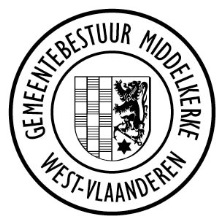 de voorzitterMichel Landuyt